 ĐỊA LÍ 6 – SÁCH KẾT NỐI TRI THỨC VÀ CUỘC SỐNGTÊN BÀI DẠY: BÀI MỞ ĐẦUMôn học/Hoạt động giáo dục: ĐỊA LÍ 6Thời gian thực hiện: (1 tiết)I. MỤC TIÊU :Yêu cầu cần đạt:1. Kiến thức: Học sinh hiểu được nội dung cơ bản, nhiệm vụ của bộ môn Địa Lý lớp 6. - Hiểu được tầm qua trọng của việc nắm vững các khái niệm cơ bản, các kĩ năng địa lí trong học tập và sinh hoạt.- Hiểu được ý nghĩa và sự lí thú mà môn địa lí mang lại.- Nêu được vai trò của địa lí trong cuộc sống, có cái nhìn khách qua về thế giới quan và giải quyết các vấn đề trong cuộc sống2. Năng lực* Năng lực chung- Năng lực tự chủ và tự học: biết chủ động tích cực thực hiện nhiệm vụ học tập.- Năng lực giao tiếp và hợp tác: biết chủ động đưa ra ý kiến giải pháp khi được giao nhiệm vụ để hoàn thành tốt khi làm việc nhóm.* Năng lực Địa Lí- Năng lực tìm hiểu địa lí: sử dụng bản đồ và sơ đồ, lược đồ, tranh ảnh để xác định nội dung theo yêu cầu của giáo viên.  - Vận dụng kiến thức, kĩ năng đã học: Biết liên hệ thực tế để giải thích các hiện tượng, các vấn đề liên quan đến bài học; Liên hệ với Việt Nam nếu có- Năng lực nhận thức khoa học địa lí: Phân tích mối liên hệ giữa các yếu tố tự  nhiên 3. Phẩm chất- Trách nhiệm: Thực hiện, tuyên truyền cho người thân về những giá trị mà bài học mang lại- Chăm chỉ: tích cực, chủ động trong các hoạt động học - Nhân ái: Chia sẻ, cảm thông với những sự khó khăn, thách thức của những vấn đề liên quan đến nội dung bài học.II. THIẾT BỊ DẠY HỌC VÀ HỌC LIỆU1. Chuẩn bị của giáo viên:- Thiết bị dạy học: +  quả địa cầu, bản đồ thế giới, tranh ảnh địa lý.- Học liệu: sgk, sách thiết kế địa lí 6 tập 12. Chuẩn bị của học sinh: sách giáo khoa, vở ghi.III. TIẾN TRÌNH DẠY HỌC.………………………………………………………………………………………….CHƯƠNG 1. BẢN ĐỒ — PHƯƠNG TIỆN THỂ HIỆN BỀ MẶT TRÁI ĐẤTChương này học về bản đồ - phương tiện dạy học không thể thiếu đối với phân mônĐịa lí ở trường phổ thông. Bản đổ đã được HS biết và sử dụng trong học tập và đời sống,nhưng chưa được học một cách đầy đủ các yếu tố bản đồ cũng như cách sử dụng bản đổ.Chương này sẽ giúp HS tìm hiểu các kiến thức về bản đổ một cách đầy đủ, khoa học, từ đó giúp HS khai thác tốt hơn bản đổ. GV có thể mở đầu bằng cách giới thiệu hình ảnh trong SGK: bản đồ Việt Nam trong Đông Nam Á. Sau đó, GV định hướng các nội dung sẽ tìm hiểu trong chương này:- Hệ thống kinh, vĩ tuyến. Toạ độ địa lí- Bản đổ. Một số lưới kinh, vĩ tuyến của bản đồ thế giới. Phương hướng trên bản đồ- Tỉ lệ bản đồ- Hệ thống kí hiệu. Bảng chú giải bản đồ- Một số bản đồ thông dụng- Tìm đường đi trên bản đồ- Lược đồ trí nhớTÊN BÀI DẠY: Bài 1. HỆ THỐNG KINH, VĨ TUYẾN. TOA ĐỘ ĐỊA LÍMôn học/Hoạt động giáo dục: ĐỊA LÍ 6Thời gian thực hiện: (1 tiết)I. MỤC TIÊU :Yêu cầu cần đạt:1. Kiến thức: - Biết được kinh tuyến, vĩ tuyến, kinh tuyến gốc, vĩ tuyến gốc, các bán cầu và toạ độđịa lí, kinh độ, vĩ độ.- Hiểu và phân biệt được sự khác nhau giữa kinh tuyến và vĩ tuyến, giữa kinh độ vàkinh tuyến, giữa vĩ độ và vĩ tuyến.2. Năng lực* Năng lực chung- Năng lực tự chủ và tự học: biết chủ động tích cực thực hiện nhiệm vụ học tập.- Năng lực giao tiếp và hợp tác: biết chủ động đưa ra ý kiến giải pháp khi được giao nhiệm vụ để hoàn thành tốt khi làm việc nhóm.* Năng lực Địa Lí- Năng lực tìm hiểu địa lí: Biết sử dụng quả Địa Cầu để nhận biết các kinh tuyến, vĩ tuyến, kinh tuyến gốc, vĩ tuyến gốc, bán cầu Đông, bán cầu Tây, bán cầu Bắc, bán cầu Nam. Biết đọc và ghi toạ độ địa lí của một địa điểm trên quả Địa Cầu.  - Vận dụng kiến thức, kĩ năng đã học: Biết liên hệ thực tế để giải thích các hiện tượng, các vấn đề liên quan đến bài học; Liên hệ với Việt Nam nếu có- Năng lực nhận thức khoa học địa lí: Phân tích mối liên hệ giữa các yếu tố tự  nhiên 3. Phẩm chất- Trách nhiệm: Thực hiện, tuyên truyền cho người thân về những giá trị mà bài học mang lại- Chăm chỉ: tích cực, chủ động trong các hoạt động học - Nhân ái: Bồi dưỡng tình yêu quê hương, đất nước, ý thức và bảo vệ chủ quyền lãnh thổ thôngqua xác định các điểm cực của đất nước trên đất liền..II. THIẾT BỊ DẠY HỌC VÀ HỌC LIỆU1. Chuẩn bị của giáo viên:- Quả Địa Cầu- Các hình ảnh về Trái Đất- Hình ảnh, video các điểm cực trên phần đất liền lãnh thổ Việt Nam2. Chuẩn bị của học sinh: sách giáo khoa, vở ghi.III. TIẾN TRÌNH DẠY HỌC.…………………………………………………………………………………………. TÊN BÀI DẠY: Bài 2. BẢN ĐỒ MỘT SỐ LƯỚI KINH, VĨ TUYẾN.PHƯƠNG HƯỚNG TRÊN BẢN ĐỒMôn học/Hoạt động giáo dục: ĐỊA LÍ 6Thời gian thực hiện: (1 tiết)I. MỤC TIÊU :Yêu cầu cần đạt:1. Kiến thức: - Hiểu được khái niệm bản đồ, các yếu tố cơ bản của bản đổ.- Nhận biết được một số lưới kinh, vĩ tuyến của bản đồ thế giới.- Nêu được sự cần thiết của bản đồ trong học tập và đời sống 2. Năng lực* Năng lực chung- Năng lực tự chủ và tự học: biết chủ động tích cực thực hiện nhiệm vụ học tập.- Năng lực giao tiếp và hợp tác: biết chủ động đưa ra ý kiến giải pháp khi được giao nhiệm vụ để hoàn thành tốt khi làm việc nhóm.* Năng lực Địa Lí- Năng lực tìm hiểu địa lí: - Xác định phương hướng trên bản đồ. So sánh sự khác nhau giữa các lưới kinh, vĩ tuyến của bản đồ thế giới.  - Vận dụng kiến thức, kĩ năng đã học: Biết liên hệ thực tế để giải thích các hiện tượng, các vấn đề liên quan đến bài học; Liên hệ với Việt Nam nếu có- Năng lực nhận thức khoa học địa lí: Phân tích mối liên hệ giữa các yếu tố tự  nhiên 3. Phẩm chất- Trách nhiệm: Thực hiện, tuyên truyền cho người thân về những giá trị mà bài học mang lại- Chăm chỉ: tích cực, chủ động trong các hoạt động học - Nhân ái: Tôn trọng sự thật về hình dạng, phạm vi lãnh thổ của các quốc gia và vùng lãnh thổ..II. THIẾT BỊ DẠY HỌC VÀ HỌC LIỆU1. Chuẩn bị của giáo viên:- Quả Địa Cầu- Một số bản đồ giáo khoa treo tường thế giới được xây dựng theo một số phép chiếukhác nhau- Phóng to hình 1 trong SGK- Các bức ảnh vệ tỉnh, ảnh máy bay của một vùng đất nào đó để so sánh với bản đồ 2. Chuẩn bị của học sinh: sách giáo khoa, vở ghi...III. TIẾN TRÌNH DẠY HỌC.…………………………………………………………………………………………. TÊN BÀI DẠY: Bài 3. TỈ LỆ BẢN ĐỒ. TÍNH KHOẢNG CÁCH THỰC TẾ Môn học/Hoạt động giáo dục: ĐỊA LÍ 6Thời gian thực hiện: (1 tiết)I. MỤC TIÊU :Yêu cầu cần đạt:1. Kiến thức: Biết được tỉ lệ bản đổ là gì, các loại tỉ lệ bản đổ 2. Năng lực* Năng lực chung- Năng lực tự chủ và tự học: biết chủ động tích cực thực hiện nhiệm vụ học tập.- Năng lực giao tiếp và hợp tác: biết chủ động đưa ra ý kiến giải pháp khi được giao nhiệm vụ để hoàn thành tốt khi làm việc nhóm.* Năng lực Địa Lí- Năng lực tìm hiểu địa lí: Tính khoảng cách thực tế giữa hai điểm dựa vào tỉ lệ bản đổ- Vận dụng kiến thức, kĩ năng đã học: Biết liên hệ thực tế để giải thích các hiện tượng, các vấn đề liên quan đến bài học; Liên hệ với Việt Nam nếu có- Năng lực nhận thức khoa học địa lí: Phân tích mối liên hệ giữa các yếu tố tự  nhiên 3. Phẩm chất- Trách nhiệm: Thực hiện, tuyên truyền cho người thân về những giá trị mà bài học mang lại- Chăm chỉ: tích cực, chủ động trong các hoạt động học - Nhân ái: Chia sẻ, cảm thông với những sự khó khăn, thách thức của những vấn đề liên quan đến nội dung bài học.II. THIẾT BỊ DẠY HỌC VÀ HỌC LIỆU1. Chuẩn bị của giáo viên:- Bản đồ giáo khoa treo tường có cả tỉ lệ số và tỉ lệ thước- Bản đồ hình 1 trong SGK2. Chuẩn bị của học sinh: sách giáo khoa, vở ghi..III. TIẾN TRÌNH DẠY HỌC.…………………………………………………………………………………………. TÊN BÀI DẠY: Bài 4. KÍ HIỆU VÀ BẢNG CHÚ GIẢI BẢN ĐỒ.TÌM ĐƯỜNG ĐI TRÊN BẢN ĐỒMôn học/Hoạt động giáo dục: ĐỊA LÍ 6Thời gian thực hiện: (1 tiết)I. MỤC TIÊU :Yêu cầu cần đạt:1. Kiến thức: + Hiểu rõ khái niệm ký hiệu bản đồ là gì+ Biết các loại ký hiệu được sử dụng trong bản đồ.+ Biết dựa vào bản đồ lý giải để tìm hiểu đặc điểm các đối tượng địa lý trên bản đồ2. Năng lực* Năng lực chung- Năng lực tự chủ và tự học: biết chủ động tích cực thực hiện nhiệm vụ học tập.- Năng lực giao tiếp và hợp tác: biết chủ động đưa ra ý kiến giải pháp khi được giao nhiệm vụ để hoàn thành tốt khi làm việc nhóm.* Năng lực Địa Lí- Năng lực tìm hiểu địa lí: - Đọc được các kí hiệu và chú giải trên các bản đồ. Biết đọc bản đồ, xác định được vị trí của đối tượng địa lí trên bản đổ.Biết tìm đường đi trên bản đồ.  - Vận dụng kiến thức, kĩ năng đã học: Biết liên hệ thực tế để giải thích các hiện tượng, các vấn đề liên quan đến bài học; Liên hệ với Việt Nam nếu có- Năng lực nhận thức khoa học địa lí: Phân tích mối liên hệ giữa các yếu tố tự  nhiên 3. Phẩm chất- Trách nhiệm: Thực hiện, tuyên truyền cho người thân về những giá trị mà bài học mang lại- Chăm chỉ: tích cực, chủ động trong các hoạt động học - Nhân ái: Chia sẻ, cảm thông với những sự khó khăn, thách thức của những vấn đề liên quan đến nội dung bài học.II. THIẾT BỊ DẠY HỌC VÀ HỌC LIỆUGiáo viên- Một số bản đổ giáo khoa như bản đổ hình thể, các miển tự nhiên, bản đồ địa hình tỉ lệ lớn, bản đổ hành chính,...- Các bản đồ trong SGK: bản đổ hành chính Việt Nam; bản đồ tự nhiên thế giớibán cầu Tây, bán cầu Đông; một số bản đồ địa phương có tỉ lệ lớn như bản đồ các điểm dulịch để HS vận dụng cách tìm đường đi trên bản đồChuẩn bị của học sinh: sách giáo khoa, vở ghi...III. TIẾN TRÌNH DẠY HỌC.…………………………………………………………………………………………. TÊN BÀI DẠY: Bài 5. LƯỢC ĐỒ TRÍ NHỚMôn học/Hoạt động giáo dục: ĐỊA LÍ 6Thời gian thực hiện: (1 tiết)I. MỤC TIÊU :Yêu cầu cần đạt:1. Kiến thức: Biết được thế nào là lược đồ trí nhớ.2. Năng lực* Năng lực chung- Năng lực tự chủ và tự học: biết chủ động tích cực thực hiện nhiệm vụ học tập.- Năng lực giao tiếp và hợp tác: biết chủ động đưa ra ý kiến giải pháp khi được giao nhiệm vụ để hoàn thành tốt khi làm việc nhóm.* Năng lực Địa Lí- Năng lực tìm hiểu địa lí: Vẽ được lược đồ trí nhớ về một số đối tượng địa lí thân quen.  - Vận dụng kiến thức, kĩ năng đã học: Biết liên hệ thực tế để giải thích các hiện tượng, các vấn đề liên quan đến bài học; Liên hệ với Việt Nam nếu có- Năng lực nhận thức khoa học địa lí: Phân tích mối liên hệ giữa các yếu tố tự  nhiên 3. Phẩm chất- Trách nhiệm: Thêm gắn bó với không gian địa lí thân quen, yêu trường lớp, yêu quê hương- Chăm chỉ: tích cực, chủ động trong các hoạt động học - Nhân ái: Chia sẻ, cảm thông với những sự khó khăn, thách thức của những vấn đề liên quan đến nội dung bài học.II. THIẾT BỊ DẠY HỌC VÀ HỌC LIỆU1. Chuẩn bị của giáo viên:- Thiết bị dạy học: + bản đồ SGK, bản đồ khu vực giờ, quả Địa cầu, đèn pin- Học liệu: sgk, sách thiết kế địa lí 6 tập 12. Chuẩn bị của học sinh: sách giáo khoa, vở ghi..III. TIẾN TRÌNH DẠY HỌC.…………………………………………………………………………………………. TÊN BÀI DẠY: Ôn tập giữa kì IMôn học/Hoạt động giáo dục: ĐỊA LÍ 6Thời gian thực hiện: (1 tiết)I. MỤC TIÊU :Yêu cầu cần đạt:1. Kiến thức: •	Hệ thống kinh, vĩ tuyến. Toạ độ địa lí•	Bản đồ. Một số lưới kinh, vĩ tuyến của bản đồ thế giới. Phương hướng trên bản đồ•	Tỉ lệ bản đò•	Hệ thống kí hiệu bản đồ. Bảng chú giải bản đồ•	Một số bản đò thông dụng•	Tìm đường đi trên bản đồ•	Lược đồ trí nhớ2. Năng lực* Năng lực chung- Năng lực tự chủ và tự học: biết chủ động tích cực thực hiện nhiệm vụ học tập.- Năng lực giao tiếp và hợp tác: biết chủ động đưa ra ý kiến giải pháp khi được giao nhiệm vụ để hoàn thành tốt khi làm việc nhóm.* Năng lực Địa Lí- Năng lực tìm hiểu địa lí: sử dụng bản đồ và sơ đồ, lược đồ, tranh ảnh để xác định nội dung theo yêu cầu của giáo viên.  - Vận dụng kiến thức, kĩ năng đã học: Biết liên hệ thực tế để giải thích các hiện tượng, các vấn đề liên quan đến bài học; Liên hệ với Việt Nam nếu có- Năng lực nhận thức khoa học địa lí: Phân tích mối liên hệ giữa các yếu tố tự  nhiên 3. Phẩm chất- Trách nhiệm: Thực hiện, tuyên truyền cho người thân về những giá trị mà bài học mang lại- Chăm chỉ: tích cực, chủ động trong các hoạt động học - Nhân ái: Chia sẻ, cảm thông với những sự khó khăn, thách thức của những vấn đề liên quan đến nội dung bài học.II. THIẾT BỊ DẠY HỌC VÀ HỌC LIỆU1. Chuẩn bị của giáo viên:- Học liệu: sgk, sách thiết kế địa lí 6 tập 1, quả địa cầu.2. Chuẩn bị của học sinh: Sách giáo khoa, compa. máy tínhIII. TIẾN TRÌNH DẠY HỌC.…………………………………………………………………………………………. TÊN BÀI DẠY: Bài 6. TRÁI ĐẤT TRONG HỆ MẶT TRỜIMôn học/Hoạt động giáo dục: ĐỊA LÍ 6Thời gian thực hiện: (1 tiết)I. MỤC TIÊU :Yêu cầu cần đạt:1. Kiến thức: - Biết được vị trí của Trái Đất trong hệ Mặt Trời: vị trí, tương quan với các hành tỉnh khác,...- Mô tả được hình dạng, kích thước của Trái Đất.2. Năng lực* Năng lực chung- Năng lực tự chủ và tự học: biết chủ động tích cực thực hiện nhiệm vụ học tập.- Năng lực giao tiếp và hợp tác: biết chủ động đưa ra ý kiến giải pháp khi được giao nhiệm vụ để hoàn thành tốt khi làm việc nhóm.* Năng lực Địa Lí- Năng lực tìm hiểu địa lí: Quan sát các hiện tượng trong thực tế để biết được hình dạng của Trái Đất..  - Vận dụng kiến thức, kĩ năng đã học: Biết liên hệ thực tế để giải thích các hiện tượng, các vấn đề liên quan đến bài học; Liên hệ với Việt Nam nếu có- Năng lực nhận thức khoa học địa lí: Phân tích mối liên hệ giữa các yếu tố tự  nhiên 3. Phẩm chất- Trách nhiệm: Mong muốn tìm hiểu, yêu quý và bảo vệ Trái Đất.- Chăm chỉ: tích cực, chủ động trong các hoạt động học - Nhân ái: Chia sẻ, cảm thông với những sự khó khăn, thách thức của những vấn đề liên quan đến nội dung bài học.II. THIẾT BỊ DẠY HỌC VÀ HỌC LIỆU1. Chuẩn bị của giáo viên:- Quả Địa Cầu- Mô hình hệ Mặt Trời- Các video, hình ảnh về Trái Đất và hệ Mặt Trời2. Chuẩn bị của học sinh: sách giáo khoa, vở ghi..III. TIẾN TRÌNH DẠY HỌC.………………………………………………………………………………………….TÊN BÀI DẠY: BÀI 7. CHUYỂN ĐỘNG TỰ QUAY QUANH TRỤC CỦA TRÁI ĐẤTMôn học/Hoạt động giáo dục: ĐỊA LÍ 6Thời gian thực hiện: (1 tiết)I. MỤC TIÊU :Yêu cầu cần đạt:1. Kiến thức: -Mô tả được chuyển động tự quay quanh trục của Trái Đất.- Trình bày được các hệ quả của chuyển động tự quaỵ quanh trục của Trái Đất: ngày đêm luân phiên nhau, giờ trên Trái Đất (giờ địa phương/giờ khu vục), sự lệch hướng chuyển động của vật thể theo chiều kinh tuyến- So sánh được giờ của hai địa điểm trên Trái Đất2. Năng lực* Năng lực chung- Năng lực tự chủ và tự học: biết chủ động tích cực thực hiện nhiệm vụ học tập.- Năng lực giao tiếp và hợp tác: biết chủ động đưa ra ý kiến giải pháp khi được giao nhiệm vụ để hoàn thành tốt khi làm việc nhóm.* Năng lực Địa Lí- Năng lực tìm hiểu địa lí: sử dụng bản đồ và sơ đồ, lược đồ, tranh ảnh để xác định nội dung theo yêu cầu của giáo viên.  - Vận dụng kiến thức, kĩ năng đã học: Biết liên hệ thực tế để giải thích các hiện tượng, các vấn đề liên quan đến bài học; Liên hệ với Việt Nam nếu có- Năng lực nhận thức khoa học địa lí: Phân tích mối liên hệ giữa các yếu tố tự  nhiên 3. Phẩm chất- Trách nhiệm: Thực hiện, tuyên truyền cho người thân về những giá trị mà bài học mang lại- Chăm chỉ: tích cực, chủ động trong các hoạt động học - Nhân ái: Chia sẻ, cảm thông với những sự khó khăn, thách thức của những vấn đề liên quan đến nội dung bài học.II. THIẾT BỊ DẠY HỌC VÀ HỌC LIỆU1. Chuẩn bị của giáo viên:- Thiết bị dạy học: + Quả địa cầu, tranh vẽ 23, 24, 25. (SGK).- Học liệu: sgk, sách thiết kế địa lí 6 tập 12. Chuẩn bị của học sinh: sách giáo khoa, vở ghi...III. TIẾN TRÌNH DẠY HỌC.…………………………………………………………………………………………. TÊN BÀI DẠY: Bài 8. CHUYỂN ĐỘNG CỦA TRÁI ĐẤT QUAY QUANH MẶT TRỜI VÀ HỆ QUẢ .Môn học/Hoạt động giáo dục: ĐỊA LÍ 6Thời gian thực hiện: (1 tiết)I. MỤC TIÊU :Yêu cầu cần đạt:1. Kiến thức: - Mô tả được chuyển động của Trái Đất quanh Mặt Trời: hướng, thời gian,...- Mô tả được hiện tượng mùa: mùa ở các vùng vĩ độ và các bán cầu.- Trình bày được hiện tượng ngày đêm đài ngắn theo mùa và theo vĩ độ.2. Năng lực* Năng lực chung- Năng lực tự chủ và tự học: biết chủ động tích cực thực hiện nhiệm vụ học tập.- Năng lực giao tiếp và hợp tác: biết chủ động đưa ra ý kiến giải pháp khi được giao nhiệm vụ để hoàn thành tốt khi làm việc nhóm.* Năng lực Địa Lí- Năng lực tìm hiểu địa lí: Biết dùng quả Địa Cầu và mô hình hoặc hình vẽ Trái Đất chuyển động quanh Mặt Trời để trình bày chuyển động của Trái Đất quanh Mặt Trời. - Vận dụng kiến thức, kĩ năng đã học: Biết cách thích ứng với thời tiết của từng mùa- Năng lực nhận thức khoa học địa lí: Phân tích mối liên hệ giữa các yếu tố tự  nhiên 3. Phẩm chất- Trách nhiệm: Tôn trọng các quy luật tự nhiên: quy luật mùa,... Yêu thiên nhiên, cảnh vật các mùa.- Chăm chỉ: tích cực, chủ động trong các hoạt động học - Nhân ái: Chia sẻ, cảm thông với những sự khó khăn, thách thức của những vấn đề liên quan đến nội dung bài học.II. THIẾT BỊ DẠY HỌC VÀ HỌC LIỆU1. Chuẩn bị của giáo viên: - Quả Địa Cầu- Mô hình Trái Đất chuyển động quanh Mặt Trời- Các video, ảnh về chuyển động của Trái Đất quanh Mặt Trời2. Chuẩn bị của học sinh: sách giáo khoa, vở ghi..III. TIẾN TRÌNH DẠY HỌC.TÊN BÀI DẠY: Bài 9. XÁC ĐỊNH PHƯƠNG HƯỚNG NGOÀI THỰC TẾMôn học/Hoạt động giáo dục: ĐỊA LÍ 6Thời gian thực hiện: (1 tiết)I. MỤC TIÊU :Yêu cầu cần đạt:1. Kiến thức: Xác định dược phương hướng ngoài thục tế dựa vào la bàn hoặc quan sát các hiện tượng tự nhiên.2. Năng lực* Năng lực chung- Năng lực tự chủ và tự học: biết chủ động tích cực thực hiện nhiệm vụ học tập.- Năng lực giao tiếp và hợp tác: biết chủ động đưa ra ý kiến giải pháp khi được giao nhiệm vụ để hoàn thành tốt khi làm việc nhóm.* Năng lực Địa Lí- Năng lực tìm hiểu địa lí:  - Biết cách xác định phương hướng dựa vào la bàn hoặc quan sát các hiện tượng tự nhiên. - Biết quan sát và sử dụng các hiện tượng thiên nhiên phục vụ cho cuộc sống hằng ngày- Vận dụng kiến thức, kĩ năng đã học: Biết liên hệ thực tế để giải thích các hiện tượng, các vấn đề liên quan đến bài học; Liên hệ với Việt Nam nếu có- Năng lực nhận thức khoa học địa lí: Phân tích mối liên hệ giữa các yếu tố tự  nhiên 3. Phẩm chất- Trách nhiệm: Gần gũi, gắn bó hơn với thiên nhiên xung quanh- Chăm chỉ: tích cực, chủ động trong các hoạt động học - Nhân ái: Chia sẻ, cảm thông với những sự khó khăn, thách thức của những vấn đề liên quan đến nội dung bài học.II. THIẾT BỊ DẠY HỌC VÀ HỌC LIỆU1. Chuẩn bị của giáo viên: - La bàn- Điện thoại thông minh có la bàn- Tranh ảnh, video về tìm phương hướng trong thực tế2. Chuẩn bị của học sinh: sách giáo khoa, vở ghi..III. TIẾN TRÌNH DẠY HỌC.TÊN BÀI DẠY: LUYÊN TẬP — THỰC HÀNH CHƯƠNG 2Môn học/Hoạt động giáo dục: ĐỊA LÍ 6Thời gian thực hiện: (1 tiết)I. MỤC TIÊU :Yêu cầu cần đạt:1. Kiến thức: HS nhớ được kiến thức đã học trong chương 22. Năng lực* Năng lực chung- Năng lực tự chủ và tự học: biết chủ động tích cực thực hiện nhiệm vụ học tập.- Năng lực giao tiếp và hợp tác: biết chủ động đưa ra ý kiến giải pháp khi được giao nhiệm vụ để hoàn thành tốt khi làm việc nhóm.* Năng lực Địa Lí- Năng lực tìm hiểu địa lí:  - Vận dụng kiến thức, kĩ năng đã học: Biết liên hệ thực tế để giải thích các hiện tượng, các vấn đề liên quan đến bài học; Liên hệ với Việt Nam nếu có- Năng lực nhận thức khoa học địa lí: Phân tích mối liên hệ giữa các yếu tố tự  nhiên 3. Phẩm chất- Trách nhiệm: - Chăm chỉ: tích cực, chủ động trong các hoạt động học - Nhân ái: Chia sẻ, cảm thông với những sự khó khăn, thách thức của những vấn đề liên quan đến nội dung bài học.II. THIẾT BỊ DẠY HỌC VÀ HỌC LIỆU1. Chuẩn bị của giáo viên:2. Chuẩn bị của học sinh: sách giáo khoa, vở ghi..III. TIẾN TRÌNH DẠY HỌC.CHƯƠNG 3. CẤU TẠO CỦA TRÁI ĐẤT. VỎ TRÁI ĐẤTGV có thể sử dụng phần mở đầu chương trong SGK để dẫn dắt, gợi sự tò mò, hứng thútìm hiểu cho HS vào chương mới. Đây là tình huống có vấn đề vì chúng ta đều biết không thểđi xuyên qua vào tâm Trái Đất. GV nên tìm đọc sách “Cuộc thám hiểm vào lòng đất" hoặctham khảo phần thông tin bổ sung. Sau đó, GV định hướng cho HS các nội dung của chương:Cấu tạo của Trái ĐấtCác mảng kiến tạoQuá trình nội sinh và quá trình ngoại sinh. Hiện tượng tạo núiHiện tượng động đất, núi lửaCác dạng địa hình chính trên Trái Đất- Khoáng sản.TÊN BÀI DẠY: Bài 10. CẤU TẠO CỦA TRÁI ĐẤT. CÁC MẢNG KIẾN TẠOMôn học/Hoạt động giáo dục: ĐỊA LÍ 6Thời gian thực hiện: (1 tiết)I. MỤC TIÊU :Yêu cầu cần đạt:1. Kiến thức: •	Trình bày đuọc cấu tạo của Trái Đất gồm ba lớp.•	Xác định được trên lược đồ các mảng kiến tạo lớn, đới tiếp giáp của hai mảng xô vào nhau 2. Năng lực* Năng lực chung- Năng lực tự chủ và tự học: biết chủ động tích cực thực hiện nhiệm vụ học tập.- Năng lực giao tiếp và hợp tác: biết chủ động đưa ra ý kiến giải pháp khi được giao nhiệm vụ để hoàn thành tốt khi làm việc nhóm.* Năng lực Địa Lí- Năng lực tìm hiểu địa lí:  - Nêu và xác định được trên lược đổ tên 7 địa mảng (mảng kiến tạo) lớn của vỏ Trái Đấtvà tên các cặp địa mảng xô vào nhau. - Sử dụng hình ảnh để xác định được cấu tạo bên trong của Trái Đất.- Vận dụng kiến thức, kĩ năng đã học: Biết liên hệ thực tế để giải thích các hiện tượng, các vấn đề liên quan đến bài học; Liên hệ với Việt Nam nếu có- Năng lực nhận thức khoa học địa lí: Phân tích mối liên hệ giữa các yếu tố tự  nhiên 3. Phẩm chất- Trách nhiệm: Yêu khoa học, ham học hỏi, tìm tòi.- Chăm chỉ: tích cực, chủ động trong các hoạt động học - Nhân ái: Chia sẻ, cảm thông với những sự khó khăn, thách thức của những vấn đề liên quan đến nội dung bài học.II. THIẾT BỊ DẠY HỌC VÀ HỌC LIỆU1. Chuẩn bị của giáo viên: - Sơ đổ cấu trúc bên trong của Trái Đất - Các video về cấu tạo của Trái Đất và các địa mảng - Phiếu học tập- Lược đồ các địa mảng của lớp vỏ Trái Đất2. Chuẩn bị của học sinh: sách giáo khoa, vở ghi..III. TIẾN TRÌNH DẠY HỌC.TÊN BÀI DẠY: Bài 11. QUÁ TRÌNH NỘI SINH VÀ QUÁ TRÌNH NGOẠI SINH.Môn học/Hoạt động giáo dục: ĐỊA LÍ 6Thời gian thực hiện: (1 tiết)I. MỤC TIÊU :Yêu cầu cần đạt:1. Kiến thức: - Phân biệt được quá trình nội sinh và quá trình ngoại sinh.- Trình bày được tác động đồng thời của quá trình nội sinh và quá trình ngoại sinhtrong hiện tượng tạo núi2. Năng lực* Năng lực chung - Năng lực tự chủ và tự học: biết chủ động tích cực thực hiện nhiệm vụ học tập.- Năng lực giao tiếp và hợp tác: biết chủ động đưa ra ý kiến giải pháp khi được giao nhiệm vụ để hoàn thành tốt khi làm việc nhóm.* Năng lực Địa Lí- Năng lực tìm hiểu địa lí:  - Nhận biết một số dạng địa hình do quá trình nội sinh, ngoại sinh tạo thành quahình ảnh.- Phân tích hình ảnh để trình bày được hiện tượng tạo núi.- Vận dụng kiến thức, kĩ năng đã học: Biết liên hệ thực tế để giải thích các hiện tượng, các vấn đề liên quan đến bài học; Liên hệ với Việt Nam nếu có- Năng lực nhận thức khoa học địa lí: Phân tích mối liên hệ giữa các yếu tố tự  nhiên 3. Phẩm chất- Trách nhiệm: Tôn trọng quy luật tự nhiên- Chăm chỉ: tích cực, chủ động trong các hoạt động học - Nhân ái: Chia sẻ, cảm thông với những sự khó khăn, thách thức của những vấn đề liên quan đến nội dung bài học.II. THIẾT BỊ DẠY HỌC VÀ HỌC LIỆU1. Chuẩn bị của giáo viên: - Hình ảnh một số dạng địa hình chịu tác động của quá trình nội sinh và quá trìnhngoại sinh, hiện tượng tạo núi- Video về địa hình do tác động của nội sinh và ngoại sinh, hiện tượng tạo núi2. Chuẩn bị của học sinh: sách giáo khoa, vở ghi..III. TIẾN TRÌNH DẠY HỌC.TÊN BÀI DẠY: Bài 12. NÚI LỬA VÀ ĐỘNG ĐẤTMôn học/Hoạt động giáo dục: ĐỊA LÍ 6Thời gian thực hiện: (1 tiết)I. MỤC TIÊU :Yêu cầu cần đạt:1. Kiến thức: - Trình bày được nguyên nhân hình thành núi lửa, cấu tạo của núi lửa, biểu hiện trướckhi núi lửa phun trào và hậu quả do núi lửa gây ra.- Trình bày được thế nào là động đất, nguyên nhân gây ra động đất, dấu hiệu trước khixảy ra động đất và hậu quả do động đất gây ra.- Biết cách úng phó khi có núi lứa và động đất2. Năng lực* Năng lực chung- Năng lực tự chủ và tự học: biết chủ động tích cực thực hiện nhiệm vụ học tập.- Năng lực giao tiếp và hợp tác: biết chủ động đưa ra ý kiến giải pháp khi được giao nhiệm vụ để hoàn thành tốt khi làm việc nhóm.* Năng lực Địa Lí- Năng lực tìm hiểu địa lí:   Sử dụng hình ảnh, sơ đồ để tìm hiểu cấu tạo.Biết tìm kiếm thông tin về các thảm hoạ do động đất và núi lửa gây ra. Có kĩ năng ứng phó khi động đất và núi lửa xảy ra.- Vận dụng kiến thức, kĩ năng đã học: Biết liên hệ thực tế để giải thích các hiện tượng, các vấn đề liên quan đến bài học; Liên hệ với Việt Nam nếu có- Năng lực nhận thức khoa học địa lí: Phân tích mối liên hệ giữa các yếu tố tự  nhiên 3. Phẩm chất- Trách nhiệm: Biết đồng cảm, chia sẻ, giúp đỡ những người ở khu vực chịu ảnh hưởng của động đất,núi lửa- Chăm chỉ: tích cực, chủ động trong các hoạt động học II. THIẾT BỊ DẠY HỌC VÀ HỌC LIỆU1. Chuẩn bị của giáo viên: - Sơ đồ cấu tạo và hoạt động của núi lửa- Tranh ảnh, video về động đất, núi lửa2. Chuẩn bị của học sinh: sách giáo khoa, vở ghi..III. TIẾN TRÌNH DẠY HỌC.TÊN BÀI DẠY: BÀI 13. CÁC DẠNG ĐỊA HÌNH CHÍNH TRÊN TRÁI ĐẤT. KHOÁNG SẢNMôn học/Hoạt động giáo dục: ĐỊA LÍ 6Thời gian thực hiện: (1 tiết)I. MỤC TIÊU :Yêu cầu cần đạt:1. Kiến thức: •	Phân biệt được các dạng địa hình chinh trén Trái Đất.•	Kể dược tén một số loại khoáng sản.•	Có ỷ thức bảo vệ và sử dụng tiết kiệm nguồn tài nguyên khoáng sản.2. Năng lực* Năng lực chung- Năng lực tự chủ và tự học: biết chủ động tích cực thực hiện nhiệm vụ học tập.- Năng lực giao tiếp và hợp tác: biết chủ động đưa ra ý kiến giải pháp khi được giao nhiệm vụ để hoàn thành tốt khi làm việc nhóm.* Năng lực Địa Lí- Năng lực tìm hiểu địa lí:  - Vận dụng kiến thức, kĩ năng đã học: Biết liên hệ thực tế để giải thích các hiện tượng, các vấn đề liên quan đến bài học; Liên hệ với Việt Nam nếu có- Năng lực nhận thức khoa học địa lí: Phân tích mối liên hệ giữa các yếu tố tự  nhiên 3. Phẩm chất- Trách nhiệm: - Chăm chỉ: tích cực, chủ động trong các hoạt động học - Nhân ái: Chia sẻ, cảm thông với những sự khó khăn, thách thức của những vấn đề liên quan đến nội dung bài học.II. THIẾT BỊ DẠY HỌC VÀ HỌC LIỆU1. Chuẩn bị của giáo viên:2. Chuẩn bị của học sinh: sách giáo khoa, vở ghi..III. TIẾN TRÌNH DẠY HỌC.TÊN BÀI DẠY: BÀI 14. THỰC HÀNH ĐỌC LƯỢC ĐỒ TỈ LỆ LỚN VÀ LÁT CẮT ĐỊA LÍ ĐƠN GIẢNMôn học/Hoạt động giáo dục: ĐỊA LÍ 6Thời gian thực hiện: (1 tiết)I. MỤC TIÊU :Yêu cầu cần đạt:1. Kiến thức: Đọc được lược đò địa hình tỉ lệ lớn và lát cắt địa hình đơn giản2. Năng lực* Năng lực chung- Năng lực tự chủ và tự học: biết chủ động tích cực thực hiện nhiệm vụ học tập.- Năng lực giao tiếp và hợp tác: biết chủ động đưa ra ý kiến giải pháp khi được giao nhiệm vụ để hoàn thành tốt khi làm việc nhóm.* Năng lực Địa Lí- Năng lực tìm hiểu địa lí:  - Vận dụng kiến thức, kĩ năng đã học: Biết liên hệ thực tế để giải thích các hiện tượng, các vấn đề liên quan đến bài học; Liên hệ với Việt Nam nếu có- Năng lực nhận thức khoa học địa lí: Phân tích mối liên hệ giữa các yếu tố tự  nhiên 3. Phẩm chất- Trách nhiệm: - Chăm chỉ: tích cực, chủ động trong các hoạt động học - Nhân ái: Chia sẻ, cảm thông với những sự khó khăn, thách thức của những vấn đề liên quan đến nội dung bài học.II. THIẾT BỊ DẠY HỌC VÀ HỌC LIỆU1. Chuẩn bị của giáo viên:2. Chuẩn bị của học sinh: sách giáo khoa, vở ghi..III. TIẾN TRÌNH DẠY HỌC.TÊN BÀI DẠY: BÀI 15. LỚP Vỏ KHÍ CỦA TRÁI ĐÂT.KHÍ ÁP VÀ GIÓMôn học/Hoạt động giáo dục: ĐỊA LÍ 6Thời gian thực hiện: (2 tiết)I. MỤC TIÊU :Yêu cầu cần đạt:1. Kiến thức: •	Hiểu đuợc vai trò của oxy, hơi nước và khí carbonic trong khí quyển.•	Mô tả được các tầng khi quyển, đặc điểm chính của tầng đổi lưu và tầng bình lưu.•	Kể dược tên và nêu được đặc điểm về nhiệt độ, độ ẩm của một sổ khối khí.•	Trình bày được sự phàn bố các đai khi áp và các loại gió thổi thuờng xuyên trên Trái Đất.•	Biết cách sử dụng khi áp kế.•	Có ý thúc bảo vệ bầu khi quyển và lớp ô-dôn2. Năng lực* Năng lực chung- Năng lực tự chủ và tự học: biết chủ động tích cực thực hiện nhiệm vụ học tập.- Năng lực giao tiếp và hợp tác: biết chủ động đưa ra ý kiến giải pháp khi được giao nhiệm vụ để hoàn thành tốt khi làm việc nhóm.* Năng lực Địa Lí- Năng lực tìm hiểu địa lí:  - Vận dụng kiến thức, kĩ năng đã học: Biết liên hệ thực tế để giải thích các hiện tượng, các vấn đề liên quan đến bài học; Liên hệ với Việt Nam nếu có- Năng lực nhận thức khoa học địa lí: Phân tích mối liên hệ giữa các yếu tố tự  nhiên 3. Phẩm chất- Trách nhiệm: - Chăm chỉ: tích cực, chủ động trong các hoạt động học - Nhân ái: Chia sẻ, cảm thông với những sự khó khăn, thách thức của những vấn đề liên quan đến nội dung bài học.II. THIẾT BỊ DẠY HỌC VÀ HỌC LIỆU1. Chuẩn bị của giáo viên:2. Chuẩn bị của học sinh: sách giáo khoa, vở ghi..III. TIẾN TRÌNH DẠY HỌC.TÊN BÀI DẠY: BÀI 16. NHIỆT ĐỘ KHÔNG KHÍ. MÂY VÀ MƯAMôn học/Hoạt động giáo dục: ĐỊA LÍ 6Thời gian thực hiện: (1 tiết)I. MỤC TIÊU :Yêu cầu cần đạt:1. Kiến thức: • Trình bày được sự thay đồi nhiệt độ không khí trên bể mặt Trái Đất theo vĩ độ.• Mô tả được hiện tượng hình thành mảy và mua.• Biết cách sử dụng nhiệt ké, ẩm kế2. Năng lực* Năng lực chung- Năng lực tự chủ và tự học: biết chủ động tích cực thực hiện nhiệm vụ học tập.- Năng lực giao tiếp và hợp tác: biết chủ động đưa ra ý kiến giải pháp khi được giao nhiệm vụ để hoàn thành tốt khi làm việc nhóm.* Năng lực Địa Lí- Năng lực tìm hiểu địa lí:  - Vận dụng kiến thức, kĩ năng đã học: Biết liên hệ thực tế để giải thích các hiện tượng, các vấn đề liên quan đến bài học; Liên hệ với Việt Nam nếu có- Năng lực nhận thức khoa học địa lí: Phân tích mối liên hệ giữa các yếu tố tự  nhiên 3. Phẩm chất- Trách nhiệm: - Chăm chỉ: tích cực, chủ động trong các hoạt động học - Nhân ái: Chia sẻ, cảm thông với những sự khó khăn, thách thức của những vấn đề liên quan đến nội dung bài học.II. THIẾT BỊ DẠY HỌC VÀ HỌC LIỆU1. Chuẩn bị của giáo viên:2. Chuẩn bị của học sinh: sách giáo khoa, vở ghi..III. TIẾN TRÌNH DẠY HỌC.TÊN BÀI DẠY: BÀI 17. THỜI TIẾT VÀ KHÍ HẬU BIẾN ĐỔI KHÍ HÂUMôn học/Hoạt động giáo dục: ĐỊA LÍ 6Thời gian thực hiện: (1 tiết)I. MỤC TIÊU :Yêu cầu cần đạt:1. Kiến thức: •	Phàn biệt được thời tiết và khí hậu.•	Trình bày được khái quát đặc điềm của một trong các đới khí hậu trên Trái Đất.•	Néu được một số biểu hiện của biến đồi khí hậu.•	Trình bày được một sổ biện pháp phòng tránh thiên tai và2. Năng lực* Năng lực chung- Năng lực tự chủ và tự học: biết chủ động tích cực thực hiện nhiệm vụ học tập.- Năng lực giao tiếp và hợp tác: biết chủ động đưa ra ý kiến giải pháp khi được giao nhiệm vụ để hoàn thành tốt khi làm việc nhóm.* Năng lực Địa Lí- Năng lực tìm hiểu địa lí:  - Vận dụng kiến thức, kĩ năng đã học: Biết liên hệ thực tế để giải thích các hiện tượng, các vấn đề liên quan đến bài học; Liên hệ với Việt Nam nếu có- Năng lực nhận thức khoa học địa lí: Phân tích mối liên hệ giữa các yếu tố tự  nhiên 3. Phẩm chất- Trách nhiệm: - Chăm chỉ: tích cực, chủ động trong các hoạt động học - Nhân ái: Chia sẻ, cảm thông với những sự khó khăn, thách thức của những vấn đề liên quan đến nội dung bài học.II. THIẾT BỊ DẠY HỌC VÀ HỌC LIỆU1. Chuẩn bị của giáo viên:2. Chuẩn bị của học sinh: sách giáo khoa, vở ghi..III. TIẾN TRÌNH DẠY HỌC.TÊN BÀI DẠY: BÀI 18.  THỰC HÀNH:PHẨN TÍCH BIỂU ĐỒ NHIỆT ĐỘ,LƯỢNG MƯAMôn học/Hoạt động giáo dục: ĐỊA LÍ 6Thời gian thực hiện: (1 tiết)I. MỤC TIÊU :Yêu cầu cần đạt:1. Kiến thức: •	Phân tích đuọo biểu đồ nhiệt độ, lượng mưa.•	Xác định đưxỵc đặc điểm về nhiệt độ và lượng mưa của một số địa điểm trên bản đồ khí hậu thế giới2. Năng lực* Năng lực chung- Năng lực tự chủ và tự học: biết chủ động tích cực thực hiện nhiệm vụ học tập.- Năng lực giao tiếp và hợp tác: biết chủ động đưa ra ý kiến giải pháp khi được giao nhiệm vụ để hoàn thành tốt khi làm việc nhóm.* Năng lực Địa Lí- Năng lực tìm hiểu địa lí:  - Vận dụng kiến thức, kĩ năng đã học: Biết liên hệ thực tế để giải thích các hiện tượng, các vấn đề liên quan đến bài học; Liên hệ với Việt Nam nếu có- Năng lực nhận thức khoa học địa lí: Phân tích mối liên hệ giữa các yếu tố tự  nhiên 3. Phẩm chất- Trách nhiệm: - Chăm chỉ: tích cực, chủ động trong các hoạt động học - Nhân ái: Chia sẻ, cảm thông với những sự khó khăn, thách thức của những vấn đề liên quan đến nội dung bài học.II. THIẾT BỊ DẠY HỌC VÀ HỌC LIỆU1. Chuẩn bị của giáo viên:2. Chuẩn bị của học sinh: sách giáo khoa, vở ghi..III. TIẾN TRÌNH DẠY HỌC.TÊN BÀI DẠY: BÀI 19. THUỶ QUYỂNVÀ VÒNG TUẦN HOÀN LỚN CỦA NƯỚCMôn học/Hoạt động giáo dục: ĐỊA LÍ 6Thời gian thực hiện: (1 tiết)I. MỤC TIÊU :Yêu cầu cần đạt:1. Kiến thức: •	Kể tên được các thành phần chủ yếu của thuỷ quyển.•	Mô tả được vòng tuần hoàn lớn của nước.•	Có ỷ thức sử dụng hợp li và bảo vệ tài nguyên nước2. Năng lực* Năng lực chung- Năng lực tự chủ và tự học: biết chủ động tích cực thực hiện nhiệm vụ học tập.- Năng lực giao tiếp và hợp tác: biết chủ động đưa ra ý kiến giải pháp khi được giao nhiệm vụ để hoàn thành tốt khi làm việc nhóm.* Năng lực Địa Lí- Năng lực tìm hiểu địa lí:  - Vận dụng kiến thức, kĩ năng đã học: Biết liên hệ thực tế để giải thích các hiện tượng, các vấn đề liên quan đến bài học; Liên hệ với Việt Nam nếu có- Năng lực nhận thức khoa học địa lí: Phân tích mối liên hệ giữa các yếu tố tự  nhiên 3. Phẩm chất- Trách nhiệm: - Chăm chỉ: tích cực, chủ động trong các hoạt động học - Nhân ái: Chia sẻ, cảm thông với những sự khó khăn, thách thức của những vấn đề liên quan đến nội dung bài học.II. THIẾT BỊ DẠY HỌC VÀ HỌC LIỆU1. Chuẩn bị của giáo viên:2. Chuẩn bị của học sinh: sách giáo khoa, vở ghi..III. TIẾN TRÌNH DẠY HỌC.TÊN BÀI DẠY: BÀI 20. SÔNG VÀ Hồ.NƯỚC NGẦM VÀ BÀNG HÀMôn học/Hoạt động giáo dục: ĐỊA LÍ 6Thời gian thực hiện: (1 tiết)I. MỤC TIÊU :Yêu cầu cần đạt:1. Kiến thức: •	Mô tả được các bộ phận của một dòng sông lớn, mối quan hệ giữa mùa lũ của sông với các nguồn cấp nước sông.•	Nêu được tầm quan trọng của việc sử dụng tổng hợp nước sông, hồ.•	Nêu được tầm quan trọng của nước ngầm và băng hà.•	Có ý thúc sử dụng hợp li và bảo vệ nước sông, hồ, nước ngầm và băng hà2. Năng lực* Năng lực chung- Năng lực tự chủ và tự học: biết chủ động tích cực thực hiện nhiệm vụ học tập.- Năng lực giao tiếp và hợp tác: biết chủ động đưa ra ý kiến giải pháp khi được giao nhiệm vụ để hoàn thành tốt khi làm việc nhóm.* Năng lực Địa Lí- Năng lực tìm hiểu địa lí:  - Vận dụng kiến thức, kĩ năng đã học: Biết liên hệ thực tế để giải thích các hiện tượng, các vấn đề liên quan đến bài học; Liên hệ với Việt Nam nếu có- Năng lực nhận thức khoa học địa lí: Phân tích mối liên hệ giữa các yếu tố tự  nhiên 3. Phẩm chất- Trách nhiệm: - Chăm chỉ: tích cực, chủ động trong các hoạt động học - Nhân ái: Chia sẻ, cảm thông với những sự khó khăn, thách thức của những vấn đề liên quan đến nội dung bài học.II. THIẾT BỊ DẠY HỌC VÀ HỌC LIỆU1. Chuẩn bị của giáo viên:2. Chuẩn bị của học sinh: sách giáo khoa, vở ghi..III. TIẾN TRÌNH DẠY HỌC.TÊN BÀI DẠY: BÀI 21. BIỂN VÀ ĐẠI DƯƠNGMôn học/Hoạt động giáo dục: ĐỊA LÍ 6Thời gian thực hiện: (1 tiết)I. MỤC TIÊU :Yêu cầu cần đạt:1. Kiến thức: •	Xác định được trên bản đồ các đại dương thế giới.•	Nêu được sự khác biệt về nhiệt độ, độ muối giữa vùng biển nhiệt đới và vùng biển ôn đới.•	Trình bày được các hiện tuợng sóng, thuỷ triều, dòng biển2. Năng lực* Năng lực chung- Năng lực tự chủ và tự học: biết chủ động tích cực thực hiện nhiệm vụ học tập.- Năng lực giao tiếp và hợp tác: biết chủ động đưa ra ý kiến giải pháp khi được giao nhiệm vụ để hoàn thành tốt khi làm việc nhóm.* Năng lực Địa Lí- Năng lực tìm hiểu địa lí:  - Vận dụng kiến thức, kĩ năng đã học: Biết liên hệ thực tế để giải thích các hiện tượng, các vấn đề liên quan đến bài học; Liên hệ với Việt Nam nếu có- Năng lực nhận thức khoa học địa lí: Phân tích mối liên hệ giữa các yếu tố tự  nhiên 3. Phẩm chất- Trách nhiệm: - Chăm chỉ: tích cực, chủ động trong các hoạt động học - Nhân ái: Chia sẻ, cảm thông với những sự khó khăn, thách thức của những vấn đề liên quan đến nội dung bài học.II. THIẾT BỊ DẠY HỌC VÀ HỌC LIỆU1. Chuẩn bị của giáo viên:2. Chuẩn bị của học sinh: sách giáo khoa, vở ghi..III. TIẾN TRÌNH DẠY HỌC.TÊN BÀI DẠY: BÀI 22. LỚP ĐẤT TRÊN TRÁI ĐẤTMôn học/Hoạt động giáo dục: ĐỊA LÍ 6Thời gian thực hiện: (1 tiết)I. MỤC TIÊU :Yêu cầu cần đạt:1. Kiến thức: •	Nêu được các tầng đất và các thành phần chinh của đất.•	Trình bày được một số nhàn tố hình thành đất.•	Kể được tén và xác định được trên bản đồ một số nhóm đất điền hình ở vùng nhiệt đới hoặc ở vùng ôn đói.•	Có ỷ thức sử dụng họp lí và bảo vệ đất.2. Năng lực* Năng lực chung- Năng lực tự chủ và tự học: biết chủ động tích cực thực hiện nhiệm vụ học tập.- Năng lực giao tiếp và hợp tác: biết chủ động đưa ra ý kiến giải pháp khi được giao nhiệm vụ để hoàn thành tốt khi làm việc nhóm.* Năng lực Địa Lí- Năng lực tìm hiểu địa lí:  - Vận dụng kiến thức, kĩ năng đã học: Biết liên hệ thực tế để giải thích các hiện tượng, các vấn đề liên quan đến bài học; Liên hệ với Việt Nam nếu có- Năng lực nhận thức khoa học địa lí: Phân tích mối liên hệ giữa các yếu tố tự  nhiên 3. Phẩm chất- Trách nhiệm: - Chăm chỉ: tích cực, chủ động trong các hoạt động học - Nhân ái: Chia sẻ, cảm thông với những sự khó khăn, thách thức của những vấn đề liên quan đến nội dung bài học.II. THIẾT BỊ DẠY HỌC VÀ HỌC LIỆU1. Chuẩn bị của giáo viên:2. Chuẩn bị của học sinh: sách giáo khoa, vở ghi..III. TIẾN TRÌNH DẠY HỌC.TÊN BÀI DẠY: BÀI 23. SỰ SỐNG TRÊN TRÁI ĐÂTMôn học/Hoạt động giáo dục: ĐỊA LÍ 6Thời gian thực hiện: (1 tiết)I. MỤC TIÊU :Yêu cầu cần đạt:1. Kiến thức: •	Nêu dược vi dụ vể sự đa dạng của thế giới sinh vật ở lục địa và đại dương.•	Yêu thiên nhiên, có ý thúc bảo vệ sự đa dạng của sinh vật trên Trái Đất2. Năng lực* Năng lực chung- Năng lực tự chủ và tự học: biết chủ động tích cực thực hiện nhiệm vụ học tập.- Năng lực giao tiếp và hợp tác: biết chủ động đưa ra ý kiến giải pháp khi được giao nhiệm vụ để hoàn thành tốt khi làm việc nhóm.* Năng lực Địa Lí- Năng lực tìm hiểu địa lí:  - Vận dụng kiến thức, kĩ năng đã học: Biết liên hệ thực tế để giải thích các hiện tượng, các vấn đề liên quan đến bài học; Liên hệ với Việt Nam nếu có- Năng lực nhận thức khoa học địa lí: Phân tích mối liên hệ giữa các yếu tố tự  nhiên 3. Phẩm chất- Trách nhiệm: - Chăm chỉ: tích cực, chủ động trong các hoạt động học - Nhân ái: Chia sẻ, cảm thông với những sự khó khăn, thách thức của những vấn đề liên quan đến nội dung bài học.II. THIẾT BỊ DẠY HỌC VÀ HỌC LIỆU1. Chuẩn bị của giáo viên:2. Chuẩn bị của học sinh: sách giáo khoa, vở ghi..III. TIẾN TRÌNH DẠY HỌC.TÊN BÀI DẠY: BÀI 24. RỪNG NHIỆT ĐỚIMôn học/Hoạt động giáo dục: ĐỊA LÍ 6Thời gian thực hiện: (1 tiết)I. MỤC TIÊU :Yêu cầu cần đạt:1. Kiến thức: •	Trình bày được đặc điềm cùa rừng nhiệt•	Có ý thức báo vệ rừng2. Năng lực* Năng lực chung- Năng lực tự chủ và tự học: biết chủ động tích cực thực hiện nhiệm vụ học tập.- Năng lực giao tiếp và hợp tác: biết chủ động đưa ra ý kiến giải pháp khi được giao nhiệm vụ để hoàn thành tốt khi làm việc nhóm.* Năng lực Địa Lí- Năng lực tìm hiểu địa lí:  - Vận dụng kiến thức, kĩ năng đã học: Biết liên hệ thực tế để giải thích các hiện tượng, các vấn đề liên quan đến bài học; Liên hệ với Việt Nam nếu có- Năng lực nhận thức khoa học địa lí: Phân tích mối liên hệ giữa các yếu tố tự  nhiên 3. Phẩm chất- Trách nhiệm: - Chăm chỉ: tích cực, chủ động trong các hoạt động học - Nhân ái: Chia sẻ, cảm thông với những sự khó khăn, thách thức của những vấn đề liên quan đến nội dung bài học.II. THIẾT BỊ DẠY HỌC VÀ HỌC LIỆU1. Chuẩn bị của giáo viên:2. Chuẩn bị của học sinh: sách giáo khoa, vở ghi..III. TIẾN TRÌNH DẠY HỌC.TÊN BÀI DẠY: BÀI 25. SỰ PHÂN BÔ CÁC ĐỚITHIÊN NHIÊN TRÊN TRÁI ĐÂTMôn học/Hoạt động giáo dục: ĐỊA LÍ 6Thời gian thực hiện: (1 tiết)I. MỤC TIÊU :Yêu cầu cần đạt:1. Kiến thức: •	Nêu được đặc điểm của các đói thiên nhiên trên Trái Đất.•	Xác định dược trên bản đổ sự phàn bố các đới thiên nhiên trên Trái Đất.2. Năng lực* Năng lực chung- Năng lực tự chủ và tự học: biết chủ động tích cực thực hiện nhiệm vụ học tập.- Năng lực giao tiếp và hợp tác: biết chủ động đưa ra ý kiến giải pháp khi được giao nhiệm vụ để hoàn thành tốt khi làm việc nhóm.* Năng lực Địa Lí- Năng lực tìm hiểu địa lí:  - Vận dụng kiến thức, kĩ năng đã học: Biết liên hệ thực tế để giải thích các hiện tượng, các vấn đề liên quan đến bài học; Liên hệ với Việt Nam nếu có- Năng lực nhận thức khoa học địa lí: Phân tích mối liên hệ giữa các yếu tố tự  nhiên 3. Phẩm chất- Trách nhiệm: - Chăm chỉ: tích cực, chủ động trong các hoạt động học - Nhân ái: Chia sẻ, cảm thông với những sự khó khăn, thách thức của những vấn đề liên quan đến nội dung bài học.II. THIẾT BỊ DẠY HỌC VÀ HỌC LIỆU1. Chuẩn bị của giáo viên:2. Chuẩn bị của học sinh: sách giáo khoa, vở ghi..III. TIẾN TRÌNH DẠY HỌC.TÊN BÀI DẠY: BÀI 26.  THỰC HÀNH:TÌM HIỂU MÔI TRƯỜNG TỰ NHIÊN ĐỊA PHƯƠNGMôn học/Hoạt động giáo dục: ĐỊA LÍ 6Thời gian thực hiện: (1 tiết)I. MỤC TIÊU :Yêu cầu cần đạt:1. Kiến thức: •	Biết cách tìm hiểu môi trường tự nhiên qua tài liệu và tham quan địa phương.•	Yéu thiên nhiên, có ý thúc bảo vệ thiên nhiên2. Năng lực* Năng lực chung- Năng lực tự chủ và tự học: biết chủ động tích cực thực hiện nhiệm vụ học tập.- Năng lực giao tiếp và hợp tác: biết chủ động đưa ra ý kiến giải pháp khi được giao nhiệm vụ để hoàn thành tốt khi làm việc nhóm.* Năng lực Địa Lí- Năng lực tìm hiểu địa lí:  - Vận dụng kiến thức, kĩ năng đã học: Biết liên hệ thực tế để giải thích các hiện tượng, các vấn đề liên quan đến bài học; Liên hệ với Việt Nam nếu có- Năng lực nhận thức khoa học địa lí: Phân tích mối liên hệ giữa các yếu tố tự  nhiên 3. Phẩm chất- Trách nhiệm: - Chăm chỉ: tích cực, chủ động trong các hoạt động học - Nhân ái: Chia sẻ, cảm thông với những sự khó khăn, thách thức của những vấn đề liên quan đến nội dung bài học.II. THIẾT BỊ DẠY HỌC VÀ HỌC LIỆU1. Chuẩn bị của giáo viên:2. Chuẩn bị của học sinh: sách giáo khoa, vở ghi..III. TIẾN TRÌNH DẠY HỌC.TÊN BÀI DẠY: BÀI 27. DÂN SỐ VÀ SỰ PHÂN BÔDÂN Cư TRÊN THẾ GIỚIMôn học/Hoạt động giáo dục: ĐỊA LÍ 6Thời gian thực hiện: (1 tiết)I. MỤC TIÊU :Yêu cầu cần đạt:1. Kiến thức: •	Biết được số dàn trên thế giới. Trình bày và giải thích được đặc điềm phàn bố dàn cư trên thế giới.•	Đọc được biểu đò quy mô dàn số thế giới.•	Xác định được trên bản đồ một số thành phố đông dàn nhất thế giới2. Năng lực* Năng lực chung- Năng lực tự chủ và tự học: biết chủ động tích cực thực hiện nhiệm vụ học tập.- Năng lực giao tiếp và hợp tác: biết chủ động đưa ra ý kiến giải pháp khi được giao nhiệm vụ để hoàn thành tốt khi làm việc nhóm.* Năng lực Địa Lí- Năng lực tìm hiểu địa lí:  - Vận dụng kiến thức, kĩ năng đã học: Biết liên hệ thực tế để giải thích các hiện tượng, các vấn đề liên quan đến bài học; Liên hệ với Việt Nam nếu có- Năng lực nhận thức khoa học địa lí: Phân tích mối liên hệ giữa các yếu tố tự  nhiên 3. Phẩm chất- Trách nhiệm: - Chăm chỉ: tích cực, chủ động trong các hoạt động học - Nhân ái: Chia sẻ, cảm thông với những sự khó khăn, thách thức của những vấn đề liên quan đến nội dung bài học.II. THIẾT BỊ DẠY HỌC VÀ HỌC LIỆU1. Chuẩn bị của giáo viên:2. Chuẩn bị của học sinh: sách giáo khoa, vở ghi..III. TIẾN TRÌNH DẠY HỌC.TÊN BÀI DẠY: BÀI 28.  MÔÌ QUAN HỆ GIỮA CON NGƯỜIVÀ THIÊN NHIÊNMôn học/Hoạt động giáo dục: ĐỊA LÍ 6Thời gian thực hiện: (1 tiết)I. MỤC TIÊU :Yêu cầu cần đạt:1. Kiến thức: •	Néu được các tác động của thiên nhiên lén hoạt động sản xuất và sinh hoạt của con người.•	Trình bày được những tác động chủ yếu của con người tới thiên nhiên Trái Đất2. Năng lực* Năng lực chung- Năng lực tự chủ và tự học: biết chủ động tích cực thực hiện nhiệm vụ học tập.- Năng lực giao tiếp và hợp tác: biết chủ động đưa ra ý kiến giải pháp khi được giao nhiệm vụ để hoàn thành tốt khi làm việc nhóm.* Năng lực Địa Lí- Năng lực tìm hiểu địa lí:  - Vận dụng kiến thức, kĩ năng đã học: Biết liên hệ thực tế để giải thích các hiện tượng, các vấn đề liên quan đến bài học; Liên hệ với Việt Nam nếu có- Năng lực nhận thức khoa học địa lí: Phân tích mối liên hệ giữa các yếu tố tự  nhiên 3. Phẩm chất- Trách nhiệm: Yéu thiên nhiên, thấy được trách nhiệm với thiên nhiên.- Chăm chỉ: tích cực, chủ động trong các hoạt động học - Nhân ái: Chia sẻ, cảm thông với những sự khó khăn, thách thức của những vấn đề liên quan đến nội dung bài học.II. THIẾT BỊ DẠY HỌC VÀ HỌC LIỆU1. Chuẩn bị của giáo viên:2. Chuẩn bị của học sinh: sách giáo khoa, vở ghi..III. TIẾN TRÌNH DẠY HỌC.TÊN BÀI DẠY: BÀI 29.  BẢO VỆ TỰ NHIÊNVÀ KHAI THÁC THÔNG MINH CÁC TÀI NGUYÊN THIÊN NHIÊN VÌ SỰ PHÁT TRIỂN BỀN VỮNGMôn học/Hoạt động giáo dục: ĐỊA LÍ 6Thời gian thực hiện: (1 tiết)I. MỤC TIÊU :Yêu cầu cần đạt:1. Kiến thức: •Nêu đuọc ý nghĩa của việc bảo vệ tự nhiên và khai thác thông minh các tài nguyên thiên nhiên vì sự phát triển bền vững.• Thấy được trách nhiệm và có hành động cụ thể để bảo vệ tự nhiên và khai thác thông minh tài nguyên ở địa phương2. Năng lực* Năng lực chung- Năng lực tự chủ và tự học: biết chủ động tích cực thực hiện nhiệm vụ học tập.- Năng lực giao tiếp và hợp tác: biết chủ động đưa ra ý kiến giải pháp khi được giao nhiệm vụ để hoàn thành tốt khi làm việc nhóm.* Năng lực Địa Lí- Năng lực tìm hiểu địa lí:  - Vận dụng kiến thức, kĩ năng đã học: Biết liên hệ thực tế để giải thích các hiện tượng, các vấn đề liên quan đến bài học; Liên hệ với Việt Nam nếu có- Năng lực nhận thức khoa học địa lí: Phân tích mối liên hệ giữa các yếu tố tự  nhiên 3. Phẩm chất- Trách nhiệm: - Chăm chỉ: tích cực, chủ động trong các hoạt động học - Nhân ái: Chia sẻ, cảm thông với những sự khó khăn, thách thức của những vấn đề liên quan đến nội dung bài học.II. THIẾT BỊ DẠY HỌC VÀ HỌC LIỆU1. Chuẩn bị của giáo viên:2. Chuẩn bị của học sinh: sách giáo khoa, vở ghi..III. TIẾN TRÌNH DẠY HỌC.TÊN BÀI DẠY: BÀI 30. THỰC HÀNH:TÌM HIỂU MÔÌ QUAN HỆ GIỮA CON NGƯỜI VÀ THIÊN NHIÊN Ở ĐỊA PHƯƠNGMôn học/Hoạt động giáo dục: ĐỊA LÍ 6Thời gian thực hiện: (1 tiết)I. MỤC TIÊU :Yêu cầu cần đạt:1. Kiến thức: •	Biết được mối quan hệ giữa con người và thiên nhiên ỏ' địa phương.•	Biết cách tìm hiểu môi trường tự nhiên qua tài liệu và tham quan địa phương2. Năng lực* Năng lực chung- Năng lực tự chủ và tự học: biết chủ động tích cực thực hiện nhiệm vụ học tập.- Năng lực giao tiếp và hợp tác: biết chủ động đưa ra ý kiến giải pháp khi được giao nhiệm vụ để hoàn thành tốt khi làm việc nhóm.* Năng lực Địa Lí- Năng lực tìm hiểu địa lí:  - Vận dụng kiến thức, kĩ năng đã học: Biết liên hệ thực tế để giải thích các hiện tượng, các vấn đề liên quan đến bài học; Liên hệ với Việt Nam nếu có- Năng lực nhận thức khoa học địa lí: Phân tích mối liên hệ giữa các yếu tố tự  nhiên 3. Phẩm chất- Trách nhiệm: - Chăm chỉ: tích cực, chủ động trong các hoạt động học - Nhân ái: Chia sẻ, cảm thông với những sự khó khăn, thách thức của những vấn đề liên quan đến nội dung bài học.II. THIẾT BỊ DẠY HỌC VÀ HỌC LIỆU1. Chuẩn bị của giáo viên:2. Chuẩn bị của học sinh: sách giáo khoa, vở ghi..III. TIẾN TRÌNH DẠY HỌC.Trường:...................Tổ:............................Ngày: ........................Họ và tên giáo viên:…………………….............................Hoạt động 1: Mở đầua. Mục đích: Giáo viên đưa ra tình huống để học sinh giải quyết, trên cơ sở đó để hình thành kiến thức vào bài học mới.b. Nội dung: Học sinh dựa vào kiến thức đã học và hiểu biết của mình để trả lời câu hỏi.c.  Sản phẩm: Thuyết trình sản phẩm, câu trả lời, bài làm của học sinhd. Cách thực hiện                                       Hoạt động 2. Hình thành kiến thức mớiHoạt động 2.1: Tìm hiểu về Những khái niệm cơ bản và kĩ năng chủ yếu của môn Địa lía. Mục đích:  HS Trình bày được các khái niệm cơ bản của địa lí như Trái Đất, các thành phần tự nhiên của TĐ và các kĩ năng cơ bản của bộ môn như quan sát lược đồ, biểu đồ, tranh ảnh, bảng số liệu …  b. Nội dung: Tìm hiểu về Những khái niệm cơ bản và kĩ năng chủ yếu của môn Địa líc.  Sản phẩm: Thuyết trình sản phẩm, câu trả lời, bài làm của học sinh d. Cách thực hiện. Hoạt động 2.2: Tìm hiểu về môn Địa lí và những điều lí thúa. Mục đích:  HS biết được khái niệm về những điều lí thú, kì diệu của tự nhiên mà các em sẽ được học trong môn địa líb. Nội dung: Tìm hiểu Môn Địa lí và những điều lí thúc.  Sản phẩm: Thuyết trình sản phẩm, câu trả lời, bài làm của học sinh d. Cách thực hiện.Hoạt động 2.3: Tìm hiểu về Địa lí và cuộc sốnga. Mục đích:  HS biết được vai trò của kiến thức Địa lí đối với cuộc sốngb. Nội dung: Tìm hiểu Địa lí và cuộc sốngc.  Sản phẩm: Thuyết trình sản phẩm, câu trả lời, bài làm của học sinh d. Cách thực hiện.Hoạt động 3: Luyện tập.a. Mục đích: Giúp học sinh khắc sâu kiến thức bài học b. Nội dung: Trả lời các câu hỏi trắc nghiệm c.  Sản phẩm: câu trả lời của học sinh d. Cách thực hiện.Hoạt động 4. Vận dụnga. Mục đích:  HS biết được giải thích được những vấn đề có liên quan đến bài học hôm nayb. Nội dung: Vận dụng kiến thức c.  Sản phẩm: Thuyết trình sản phẩm, câu trả lời, bài làm của học sinh d. Cách thực hiện.Hoạt động 1: Mở đầua. Mục đích: Giáo viên đưa ra tình huống để học sinh giải quyết, trên cơ sở đó để hình thành kiến thức vào bài học mới.b. Nội dung: Học sinh dựa vào kiến thức đã học và hiểu biết của mình để trả lời câu hỏi.c.  Sản phẩm: Thuyết trình sản phẩm, câu trả lời, bài làm của học sinhd. Cách thực hiện                                       Hoạt động 2. Hình thành kiến thức mớiHoạt động 2.1: Hệ thống kinh, vĩ tuyếna. Mục đích:  HS Trình bày được khái niệm về hệ thống kinh tuyến và vĩ tuyến; xác định được toạ độ trên quả địa cầub. Nội dung: Tìm hiểu về Hệ thống kinh, vĩ tuyếnc.  Sản phẩm: Thuyết trình sản phẩm, câu trả lời, bài làm của học sinh d. Cách thực hiện. Hoạt động 2.2: Tìm hiểu về Kinh độ, vĩ độ và toạ độ địa lía. Mục đích:  HS biết được khái niệm Kinh độ, vĩ độ và toạ độ địa lí và cách xác định trên bản đồ, lược đồb. Nội dung: Tìm hiểu Kinh độ, vĩ độ và toạ độ địa lí và líc.  Sản phẩm: Thuyết trình sản phẩm, câu trả lời, bài làm của học sinh d. Cách thực hiện.Hoạt động 3: Luyện tập.a. Mục đích: Giúp học sinh khắc sâu kiến thức bài học b. Nội dung: Trả lời các câu hỏi trắc nghiệm c.  Sản phẩm: câu trả lời của học sinh d. Cách thực hiện.Hoạt động 4. Vận dụnga. Mục đích:  HS biết được giải thích được những vấn đề có liên quan đến bài học hôm nayb. Nội dung: Vận dụng kiến thức c.  Sản phẩm: Thuyết trình sản phẩm, câu trả lời, bài làm của học sinh d. Cách thực hiện.Hoạt động 1: Mở đầua. Mục đích: Giáo viên đưa ra tình huống để học sinh giải quyết, trên cơ sở đó để hình thành kiến thức vào bài học mới.b. Nội dung: Học sinh dựa vào kiến thức đã học và hiểu biết của mình để trả lời câu hỏi.c.  Sản phẩm: Thuyết trình sản phẩm, câu trả lời, bài làm của học sinhd. Cách thực hiện                                       Hoạt động 2. Hình thành kiến thức mớiHoạt động 2.1: Ý nghĩa của tỉ lệ bản đồa. Mục đích:  HS Trình bày được khái niệm bản đồ, các dạng bản đồ, các cấp tỉ lệ. b. Nội dung: Tìm hiểu về Ý nghĩa của tỉ lệ bản đồc.  Sản phẩm: Thuyết trình sản phẩm, câu trả lời, bài làm của học sinh d. Cách thực hiện. Hoạt động 2.2: Tìm hiểu về Một số lưới kinh, vĩ tuyến của bản đồ thế giớia. Mục đích:  HS biết các dạng biểu đồ tương ứng với nó là các đường kinh và vĩ tuyếnb. Nội dung: Tìm hiểu Một số lưới kinh, vĩ tuyến của bản đồ thế giớic.  Sản phẩm: Thuyết trình sản phẩm, câu trả lời, bài làm của học sinh d. Cách thực hiện.Hoạt động 2.3: Tìm hiểu về Phương hướng trên bản đồa. Mục đích:  HS biết các dạng biểu đồ tương ứng với nó là các đường kinh và vĩ tuyếnb. Nội dung: Tìm hiểu Một số lưới kinh, vĩ tuyến của bản đồ thế giớic.  Sản phẩm: Thuyết trình sản phẩm, câu trả lời, bài làm của học sinh d. Cách thực hiện.Hoạt động 3: Luyện tập.a. Mục đích: Giúp học sinh khắc sâu kiến thức bài học b. Nội dung: Trả lời các câu hỏi trắc nghiệm c.  Sản phẩm: câu trả lời của học sinh d. Cách thực hiện.Hoạt động 4. Vận dụnga. Mục đích:  HS biết được giải thích được những vấn đề có liên quan đến bài học hôm nayb. Nội dung: Vận dụng kiến thức c.  Sản phẩm: Thuyết trình sản phẩm, câu trả lời, bài làm của học sinh d. Cách thực hiện.Hoạt động 1: Mở đầua. Mục đích: Giáo viên đưa ra tình huống để học sinh giải quyết, trên cơ sở đó để hình thành kiến thức vào bài học mới.b. Nội dung: Học sinh dựa vào kiến thức đã học và hiểu biết của mình để trả lời câu hỏi.c.  Sản phẩm: Thuyết trình sản phẩm, câu trả lời, bài làm của học sinhd. Cách thực hiện                                       Hoạt động 2. Hình thành kiến thức mớiHoạt động 2.1: Tỉ lệ bản đồa. Mục đích:  HS Trình bày được các phương hướng trên bản đồ và trên thực địab. Nội dung: Tìm hiểu về Tỉ lệ bản đồc.  Sản phẩm: Thuyết trình sản phẩm, câu trả lời, bài làm của học sinh d. Cách thực hiện. Hoạt động 2.2: Tìm hiểu về Tính khoảng cách thực tế dựa vào tỉ lệ bản đồa. Mục đích:  HS biết được cách  đo tỉ lệ trên bản đồ và ngoài thực địab. Nội dung: Tìm hiểu Tính khoảng cách thực tế dựa vào tỉ lệ bản đồc.  Sản phẩm: Thuyết trình sản phẩm, câu trả lời, bài làm của học sinh d. Cách thực hiện.Hoạt động 3: Luyện tập.a. Mục đích: Giúp học sinh khắc sâu kiến thức bài học b. Nội dung: Trả lời các câu hỏi trắc nghiệm c.  Sản phẩm: câu trả lời của học sinh d. Cách thực hiện.Hoạt động 4. Vận dụnga. Mục đích:  HS biết được giải thích được những vấn đề có liên quan đến bài học hôm nayb. Nội dung: Vận dụng kiến thức c.  Sản phẩm: Thuyết trình sản phẩm, câu trả lời, bài làm của học sinh d. Cách thực hiện.Hoạt động 1: Mở đầua. Mục đích: Giáo viên đưa ra tình huống để học sinh giải quyết, trên cơ sở đó để hình thành kiến thức vào bài học mới.b. Nội dung: Học sinh dựa vào kiến thức đã học và hiểu biết của mình để trả lời câu hỏi.c.  Sản phẩm: Thuyết trình sản phẩm, câu trả lời, bài làm của học sinhd. Cách thực hiện                                       Hoạt động 2. Hình thành kiến thức mớiHoạt động 2.1: Kí hiệu và bảng chú giải bản đồa. Mục đích:  HS Trình bày được khái niệm, các loại kí hiệu của bản đồb. Nội dung: Tìm hiểu về Kí hiệu và bảng chú giải bản đồc.  Sản phẩm: Thuyết trình sản phẩm, câu trả lời, bài làm của học sinh d. Cách thực hiện. Hoạt động 2.2: Tìm hiểu về Đọc một số bản đồ thông dụnga. Mục đích:  HS biết được các cách đọc bản đồ tự nhiên và bản đồ hành chính. b. Nội dung: Tìm hiểu Đọc một số bản đồ thông dụngc.  Sản phẩm: Thuyết trình sản phẩm, câu trả lời, bài làm của học sinh d. Cách thực hiện.Hoạt động 2.3: Tìm hiểu về Tìm đường đi trên bản đồa. Mục đích:  HS biết được các cách đọc bản đồ tự nhiên và bản đồ hành chính. b. Nội dung:Tìm đường đi trên bản đồc.  Sản phẩm: Thuyết trình sản phẩm, câu trả lời, bài làm của học sinh d. Cách thực hiện.Hoạt động 3: Luyện tập.a. Mục đích: Giúp học sinh khắc sâu kiến thức bài học b. Nội dung: Trả lời các câu hỏi trắc nghiệm c.  Sản phẩm: câu trả lời của học sinh d. Cách thực hiện.Hoạt động 4. Vận dụnga. Mục đích:  HS biết được giải thích được những vấn đề có liên quan đến bài học hôm nayb. Nội dung: Vận dụng kiến thức c.  Sản phẩm: Thuyết trình sản phẩm, câu trả lời, bài làm của học sinh d. Cách thực hiện.Hoạt động 1: Mở đầua. Mục đích: Giáo viên đưa ra tình huống để học sinh giải quyết, trên cơ sở đó để hình thành kiến thức vào bài học mới.b. Nội dung: Học sinh dựa vào kiến thức đã học và hiểu biết của mình để trả lời câu hỏi.c.  Sản phẩm: Thuyết trình sản phẩm, câu trả lời, bài làm của học sinhd. Cách thực hiện                                       Hoạt động 2. Hình thành kiến thức mớiHoạt động 2.1: Khái niệm lược đồ trí nhớa. Mục đích:  HS Trình bày Khái niệm lược đồ trí nhớ.b. Nội dung: Tìm hiểu về Khái niệm lược đồ trí nhớc.  Sản phẩm: Thuyết trình sản phẩm, câu trả lời, bài làm của học sinh d. Cách thực hiện. Hoạt động 2.2: Tìm hiểu về Vẽ lược đồ trí nhớa. Mục đích:  HS biết Vẽ lược đồ trí nhớ đường đi và lược đồ một khu vựcb. Nội dung: Tìm hiểu Vẽ lược đồ trí nhớc.  Sản phẩm: Thuyết trình sản phẩm, câu trả lời, bài làm của học sinh d. Cách thực hiện.Hoạt động 3: Luyện tập.a. Mục đích: Giúp học sinh khắc sâu kiến thức bài học b. Nội dung: Trả lời các câu hỏi trắc nghiệm c.  Sản phẩm: câu trả lời của học sinh d. Cách thực hiện.Hoạt động 4. Vận dụnga. Mục đích:  HS biết được giải thích được những vấn đề có liên quan đến bài học hôm nayb. Nội dung: Vận dụng kiến thức c.  Sản phẩm: Thuyết trình sản phẩm, câu trả lời, bài làm của học sinh d. Cách thực hiện.Hoạt động 1: Mở đầua. Mục đích: Giáo viên đưa ra tình huống để học sinh giải quyết, trên cơ sở đó để hình thành kiến thức vào bài học mới.b. Nội dung: Học sinh dựa vào kiến thức đã học và hiểu biết của mình để trả lời câu hỏi.c.  Sản phẩm: Thuyết trình sản phẩm, câu trả lời, bài làm của học sinhd. Cách thực hiện                                       Hoạt động 2. Hình thành kiến thức mớiHoạt động 2.1: học sinh làm các bài tập để củng cố kiến thứca. Mục đích:  HS hoàn thành nội dung các bảng nhằm ôn lại kiến thứcb. Nội dung: Tìm hiểu về Hệ thống kiến thức bằng hệ thống bảngc.  Sản phẩm: Thuyết trình sản phẩm, câu trả lời, bài làm của học sinh d. Cách thực hiện.Bước 1: Chuyển giao nhiệm vụ học tậpGV: HS làm việc theo nhóm hoàn thành phiếu bài tập sauNhóm 1,3: Câu 1. Vẽ sơ đồ thể hiện nội dung đã học ở chương 1.HS tự chọn loại sơ đồ phù hợp với các yêu cầu: tiêu để chương, nội dung chương, sắpxếp thứ tự và nội dung của từng vấn để (từng bài) theo một logic kiến thức của bản đổ vềđịa lí... Căn cứ vào những đặc điểm trên để tổng kết dưới dạng sơ đồ phù hợp nội dungkiến thức của chương.Câu 2. Dựa vào hình vẽ quả Địa Cầu dưới đây, em hãy cho biết thế nào là kinh tuyến,vĩ tuyến, kinh tuyến gốc, Xích đạo, toạ độ địa lí của một điểm.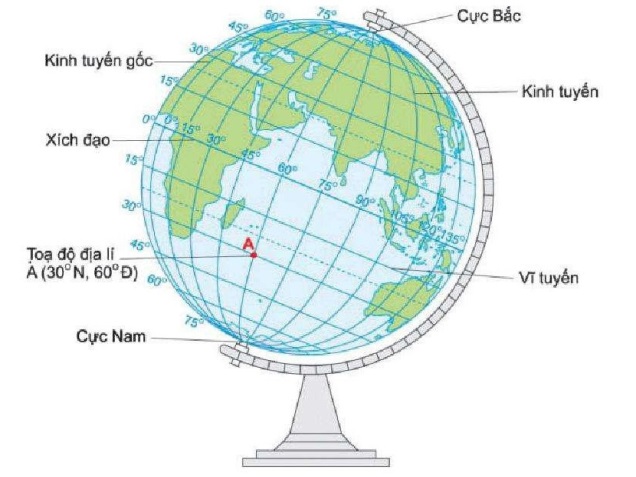 Gợi ý: HS liên hệ kiến thức bài 1 và hình vẽ để trả lời các khái niệm: kinh tuyến, vĩtuyến, kinh tuyến gốc, Xích đạo, toạ độ địa lí của một điểm.Nhóm 2,4:Câu 3. Cho biết hình dạng lưới chiếu của bản đồ Việt Nam trong Đông Nam Átrang 101 SGK.Gợi ý: Dựa vào bản đồ, quan sát để đưa ra nhận xét: kinh tuyến là những đường thẳng,không song song nhau. Vĩ tuyến là những đường cong.Câu 4. Dựa vào các tỉ lệ bản đổ sau đây: I : I 000; 1 : 500 000 và 1 : 9 000 000, cho biết 5 cmtrên mỗi bản đồ tương ứng với bao nhiêu ki-lô-mét trên thực tế.GỢI ý:- Bản đổ tỉ lệ 1 : 1 000 thì 5 cm tương ứng với 50 m ngoài thực địa.- Bản đồ tỉ lệ 1 : 500 000 thì 5cm tương ứng 25 km ngoài thực địa.- Bản đồ tỉ lệ 1 : 9 000 000 thì 5 cm tương ứng 450 km ngoài thực địa.Nhóm 5,6:Câu 5. Sử dụng Google Maps, tìm vị trí nhà em (hoặc xã, phường, thị trấn nơi em ở),sau đó tìm đường đi và khoảng cách từ đó đến các địa điểm khác mà em muốn tới.Câu 6. Em hãy vẽ lược đồ trí nhớ một khu vực mà em từng đến (chợ, siêu thị, toà nhà,công viên,...) hoặc vẽ lược đồ trí nhớ từ nhà em đến khu vực đóBước 2: Thực hiện nhiệm vụ học tậpGV: Gợi ý, hỗ trợ học sinh thực hiện nhiệm vụHS: Suy nghĩ, trả lờiBước 3: Báo cáo kết quả và thảo luậnHS: Trình bày kết quảGV: Lắng nghe, gọi HS nhận xét và bổ sungBước 4: Đánh giá kết quả thực hiện nhiệm vụ học tậpGV: Chuẩn kiến thức và ghi bảngHS: Lắng nghe, ghi bàiHoạt động 2.2: HS làm 1 số câu hỏi trắc nghiệma. Mục đích:  HS hoàn thành các câu hỏi trắc nghiệm b. Nội dung: Tìm hiểu HS làm 1 số câu hỏi trắc nghiệmc.  Sản phẩm: Thuyết trình sản phẩm, câu trả lời, bài làm của học sinh d. Cách thực hiện.Hoạt động 3: Luyện tập.a. Mục đích: Giúp học sinh khắc sâu kiến thức bài học b. Nội dung: Trả lời các câu hỏi trắc nghiệm c.  Sản phẩm: câu trả lời của học sinh d. Cách thực hiện.Hoạt động 4. Vận dụnga. Mục đích:  HS biết được giải thích được những vấn đề có liên quan đến bài học hôm nayb. Nội dung: Vận dụng kiến thức c.  Sản phẩm: Thuyết trình sản phẩm, câu trả lời, bài làm của học sinh d. Cách thực hiện.Hoạt động 1: Mở đầua. Mục đích: Giáo viên đưa ra tình huống để học sinh giải quyết, trên cơ sở đó để hình thành kiến thức vào bài học mới.b. Nội dung: Học sinh dựa vào kiến thức đã học và hiểu biết của mình để trả lời câu hỏi.c.  Sản phẩm: Thuyết trình sản phẩm, câu trả lời, bài làm của học sinhd. Cách thực hiện                                       Hoạt động 2. Hình thành kiến thức mớiHoạt động 2.1: Vị trí cùa Trái Đất trong hệ Mặt Trờia. Mục đích:  HS biết được vị trí của TĐ trong hệ Mặt Trời và ý nghĩa của khoảng cách đób. Nội dung: Tìm hiểu về Vị trí cùa Trái Đất trong hệ Mặt Trờic.  Sản phẩm: Thuyết trình sản phẩm, câu trả lời, bài làm của học sinh d. Cách thực hiện. Hoạt động 2.2: Tìm hiểu về Hình dạng, kích thước cùa Trái Đấta. Mục đích:  HS biết hình dạng, kích thước của Trái Đấtb. Nội dung: Tìm hiểu Hình dạng, kích thước cùa Trái Đấtc.  Sản phẩm: Thuyết trình sản phẩm, câu trả lời, bài làm của học sinh d. Cách thực hiện.Hoạt động 3: Luyện tập.a. Mục đích: Giúp học sinh khắc sâu kiến thức bài học b. Nội dung: Trả lời các câu hỏi trắc nghiệm c.  Sản phẩm: câu trả lời của học sinh d. Cách thực hiện.Hoạt động 4. Vận dụnga. Mục đích:  HS biết được giải thích được những vấn đề có liên quan đến bài học hôm nayb. Nội dung: Vận dụng kiến thức c.  Sản phẩm: Thuyết trình sản phẩm, câu trả lời, bài làm của học sinh d. Cách thực hiện.Hoạt động 1: Mở đầua. Mục đích: Giáo viên đưa ra tình huống để học sinh giải quyết, trên cơ sở đó để hình thành kiến thức vào bài học mới.b. Nội dung: Học sinh dựa vào kiến thức đã học và hiểu biết của mình để trả lời câu hỏi.c.  Sản phẩm: Thuyết trình sản phẩm, câu trả lời, bài làm của học sinhd. Cách thực hiện                                       Hoạt động 2. Hình thành kiến thức mớiHoạt động 2.1: Hiện tượng ngày, đêm dài ngắn ở các vĩ độ khác nhau trên Trái Đấta. Mục đích:  HS Trình bày được b. Nội dung: Tìm hiểu về Hiện tượng ngày, đêm dài ngắn ở các vĩ độ khác nhau trên Trái Đấtc.  Sản phẩm: Thuyết trình sản phẩm, câu trả lời, bài làm của học sinh d. Cách thực hiện. Hoạt động 2.2: Tìm hiểu về Ở hai miền cực số ngày có ngày, đêm dài suốt 24 giờ thay đổi  theo mùaa. Mục đích:  HS biết được khái niệm về b. Nội dung: Tìm hiểu Ở hai miền cực số ngày có ngày, đêm dài suốt 24 giờ thay đổi  theo mùac.  Sản phẩm: Thuyết trình sản phẩm, câu trả lời, bài làm của học sinh d. Cách thực hiện.Hoạt động 3: Luyện tập.a. Mục đích: Giúp học sinh khắc sâu kiến thức bài học b. Nội dung: Trả lời các câu hỏi trắc nghiệm c.  Sản phẩm: câu trả lời của học sinh d. Cách thực hiện.Hoạt động 4. Vận dụnga. Mục đích:  HS biết được giải thích được những vấn đề có liên quan đến bài học hôm nayb. Nội dung: Vận dụng kiến thức c.  Sản phẩm: Thuyết trình sản phẩm, câu trả lời, bài làm của học sinh d. Cách thực hiện.Hoạt động 1: Mở đầua. Mục đích: Giáo viên đưa ra tình huống để học sinh giải quyết, trên cơ sở đó để hình thành kiến thức vào bài học mới.b. Nội dung: Học sinh dựa vào kiến thức đã học và hiểu biết của mình để trả lời câu hỏi.c.  Sản phẩm: Thuyết trình sản phẩm, câu trả lời, bài làm của học sinhd. Cách thực hiện                                       Hoạt động 2. Hình thành kiến thức mớiHoạt động 2.1: Chuyển động của Trái Đất quanh Mặt Trờia. Mục đích:HS biết được quỹ đạo quay, hướng quay, thời gian của 1 vòng chuyển độngb. Nội dung: Chuyển động của Trái Đất quanh Mặt Trờic.  Sản phẩm: Bài thuyết trình, sản phẩm của HSd. Cách thực hiện. Hoạt động 2.2: Hệ quả chuyển động của Trái Đất quanh Mặt Trờia. Mục đích:  HS biết được tên các hệ quả và đặc điểm từng hệ quả của chuyển động Trái Đất quay quanh Mặt Trờib. Nội dung: Tìm hiểu Hệ quả chuyển động của Trái Đất quanh Mặt Trờic.  Sản phẩm: Thuyết trình sản phẩm, câu trả lời, bài làm của học sinh d. Cách thực hiện.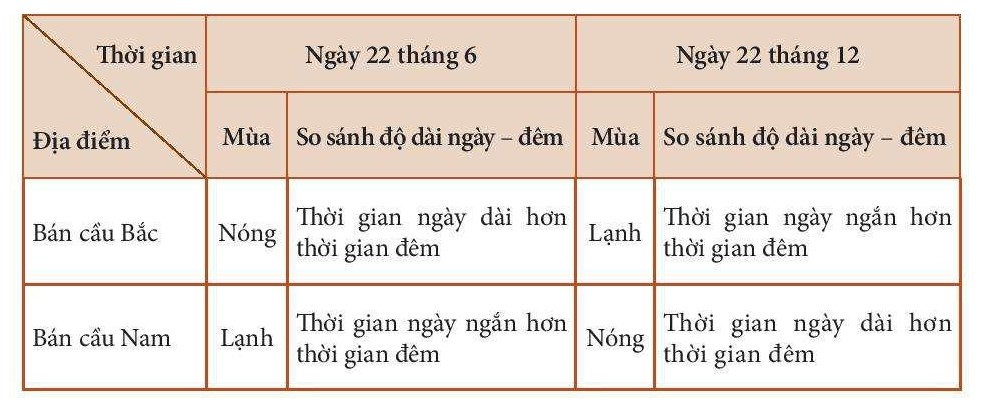 Hoạt động 3: Luyện tập.a. Mục đích: Giúp học sinh khắc sâu kiến thức bài học b. Nội dung: Trả lời các câu hỏi trắc nghiệm c.  Sản phẩm: câu trả lời của học sinh d. Cách thực hiện.Hoạt động 4. Vận dụnga. Mục đích:  HS biết được giải thích được những vấn đề có liên quan đến bài học hôm nayb. Nội dung: Vận dụng kiến thức c.  Sản phẩm: Thuyết trình sản phẩm, câu trả lời, bài làm của học sinh d. Cách thực hiện.Hoạt động 1: Mở đầua. Mục đích: Giáo viên đưa ra tình huống để học sinh giải quyết, trên cơ sở đó để hình thành kiến thức vào bài học mới.b. Nội dung: Học sinh dựa vào kiến thức đã học và hiểu biết của mình để trả lời câu hỏi.c.  Sản phẩm: Thuyết trình sản phẩm, câu trả lời, bài làm của học sinhd. Cách thực hiện                                       Hoạt động 2. Hình thành kiến thức mớiHoạt động 2.1: Xác định phương hướng bằng la bàna. Mục đích:  b. Nội dung: Xác định phương hướng bằng la bànc.  Sản phẩm: Thuyết trình sản phẩm, câu trả lời, bài làm của học sinhd. Cách thực hiện. Hoạt động 2.2: Xác định phương hướng dựa vào quan sát hiện tượng tự nhiêna. Mục đích:  HS biết được b. Nội dung: Tìm hiểu Xác định phương hướng dựa vào quan sát hiện tượng tự nhiênc.  Sản phẩm: Thuyết trình sản phẩm, câu trả lời, bài làm của học sinh d. Cách thực hiện.Hoạt động 3: Luyện tập.a. Mục đích: Giúp học sinh khắc sâu kiến thức bài học b. Nội dung: Trả lời các câu hỏi trắc nghiệm c.  Sản phẩm: câu trả lời của học sinh d. Cách thực hiện.Hoạt động 4. Vận dụnga. Mục đích:  HS biết được giải thích được những vấn đề có liên quan đến bài học hôm nayb. Nội dung: Vận dụng kiến thức c.  Sản phẩm: Thuyết trình sản phẩm, câu trả lời, bài làm của học sinh d. Cách thực hiện.Hoạt động 1: Mở đầua. Mục đích: Giáo viên đưa ra tình huống để học sinh giải quyết, trên cơ sở đó để hình thành kiến thức vào bài học mới.b. Nội dung: Học sinh dựa vào kiến thức đã học và hiểu biết của mình để trả lời câu hỏi.c.  Sản phẩm: Thuyết trình sản phẩm, câu trả lời, bài làm của học sinhd. Cách thực hiện                                       Hoạt động 2. Hình thành kiến thức mớiHoạt động 2.1: HS làm các bài tập chương 2 a. Mục đích:  củng cố kiến thức chương 2b. Nội dung: bài tập chương 2c.  Sản phẩm: các bài tập của HSd. Cách thực hiện. Bước 1: Chuyển giao nhiệm vụ học tậpGV: HS suy nghĩ, thảo luận để hoàn thành các câu hỏi sau.Câu 1. Hãy vẽ sơ đồ thể hiện nội dung đã học ở chương 2.Gợi ý: Vẽ sơ đồ kiến thức đã học ở chương 2. Có thể vẽ nhiều kiểu sơ đồ, nhưng sơ đồphải thể hiện được các nội dung chính đã được học: Trái Đất trong hệ Mặt Trời; hình dạng,kích thước Trái Đất; các chuyển động của Trái Đất và hệ quả; xác định phương hướng ngoàithực tế.Câu 2. Hãy mô tả chuyển động tự quay quanh trục của Trái Đất và hiện tượng ngày,đêm luân phiên trên Trái Đất.Gợi ý: Trái Đất tự quay quanh một trục tưởng tượng từ tây sang đông, quay một vònghết 24 giờ, vì thế lần lượt các địa điểm trên Trái Đất đều có ngày đêm luân phiên.Câu 3. Dưới đây là một số đồng hồ chỉ giờ cùng một thời điểm trên Trái Đất. Em hãytìm đồng hồ nào chỉ giờ sai và sửa lại cho đúng. Cho biết đồng hổ ở TP. Hồ Chí Minh chỉgiờ đúng.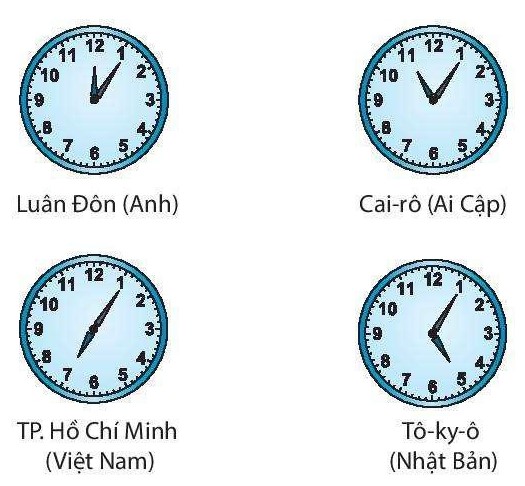 Gợi ý:- Các đồng hồ chỉ giờ đúng: TP. Hồ Chí Minh (Việt Nam), Luân Đôn (Anh).- Các đồng hồ chỉ giờ sai: Tô-ky-ô (Nhật Bản), Cai-rô (Ai Cập).Câu 4. Mô tả chuyển động của Trái Đất quanh Mặt Trời và hiện tượng mùa trên Trái Đất.Gợi ý: Trái Đất chuyển động quanh Mặt Trời với: Quỹ đạo chuyển động: hình elip,hướng chuyển động: từ tây sang đông (ngược chiều kim đồng hồ), thời gian Trái Đất quayquanh Mặt Trời hết 1 vòng: 365 ngày 6 giờ (1 năm), góc nghiêng của trục Trái Đất khi tựquay: không đổi, nghiêng so với mặt phẳng quỹ đạo một góc 66°33' Do vậy, có khoảng thờigian bán cầu Bắc ngả về phía Mặt Trời và ngược lại. Bán cầu nào ngả về phía Mặt Trời sẽnhận được nhiều ánh sáng và nhiệt, đó là mùa nóng của bán cầu đó. Bán cầu còn lại sẽ nhậnđược ít ánh sáng và nhiệt, bán cầu đó có mùa lạnh.Câu 5. Sử dụng la bàn để xác định cửa ra vào nhà em nhìn về hướng nào.Gợi ý: Tuỳ thực tế, HS có kết quả khác nhau về hướng cửa.HS: Tiếp cận nhiệm vụ và lắng ngheBước 2: Thực hiện nhiệm vụ học tậpGV: Gợi ý, hỗ trợ học sinh thực hiện nhiệm vụHS: Suy nghĩ, trả lờiBước 3: Báo cáo kết quả và thảo luậnHS: Trình bày kết quảGV: Lắng nghe, gọi HS nhận xét và bổ sungBước 4: Đánh giá kết quả thực hiện nhiệm vụ học tậpGV: Chuẩn kiến thức và ghi bảngHS: Lắng nghe, ghi bàiHoạt động 2.2: HS ôn tập thông qua hệ thống câu hỏi trắc nghiệma. Mục đích:  HS biết được b. Nội dung: Tìm hiểu c.  Sản phẩm: Thuyết trình sản phẩm, câu trả lời, bài làm của học sinh d. Cách thực hiện.Hoạt động 3: Luyện tập.a. Mục đích: Giúp học sinh khắc sâu kiến thức bài học b. Nội dung: Trả lời các câu hỏi trắc nghiệm c.  Sản phẩm: câu trả lời của học sinh d. Cách thực hiện.Hoạt động 4. Vận dụnga. Mục đích:  HS biết được giải thích được những vấn đề có liên quan đến bài học hôm nayb. Nội dung: Vận dụng kiến thức c.  Sản phẩm: Thuyết trình sản phẩm, câu trả lời, bài làm của học sinh d. Cách thực hiện.Hoạt động 1: Mở đầua. Mục đích: Giáo viên đưa ra tình huống để học sinh giải quyết, trên cơ sở đó để hình thành kiến thức vào bài học mới.b. Nội dung: Học sinh dựa vào kiến thức đã học và hiểu biết của mình để trả lời câu hỏi.c.  Sản phẩm: Thuyết trình sản phẩm, câu trả lời, bài làm của học sinhd. Cách thực hiện                                       Hoạt động 2. Hình thành kiến thức mớiHoạt động 2.1: Cấu tạo bên trong của Trái Đấta. Mục đích:  b. Nội dung: Cấu tạo bên trong của Trái Đấtc.  Sản phẩm: bài thuyết trình và sản phẩm của HSd. Cách thực hiện. Bảng chuẩn kiến thức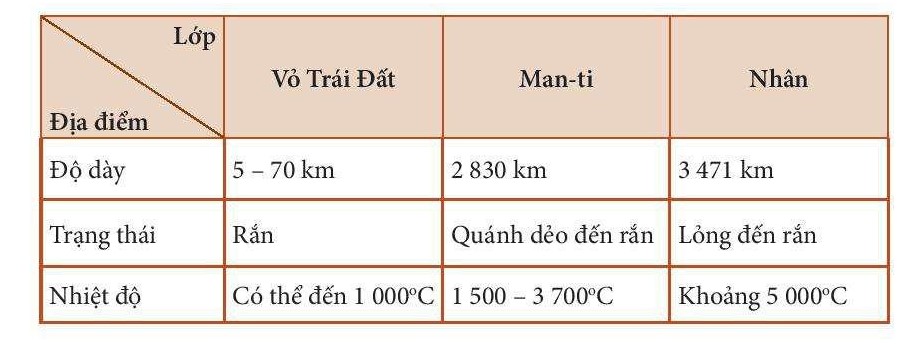 Hoạt động 2.2: Các địa mảng (mảng kiến tạo)a. Mục đích:  HS kể tên được các mảng kiến tạo trên thế giớib. Nội dung: Tìm hiểu Các địa mảng (mảng kiến tạo)c.  Sản phẩm: Thuyết trình sản phẩm, câu trả lời, bài làm của học sinh d. Cách thực hiện.Hoạt động 3: Luyện tập.a. Mục đích: Giúp học sinh khắc sâu kiến thức bài học b. Nội dung: Trả lời các câu hỏi trắc nghiệm c.  Sản phẩm: câu trả lời của học sinh d. Cách thực hiện.Hoạt động 4. Vận dụnga. Mục đích:  HS biết được giải thích được những vấn đề có liên quan đến bài học hôm nayb. Nội dung: Vận dụng kiến thức c.  Sản phẩm: Thuyết trình sản phẩm, câu trả lời, bài làm của học sinh d. Cách thực hiện.Hoạt động 1: Mở đầua. Mục đích: Giáo viên đưa ra tình huống để học sinh giải quyết, trên cơ sở đó để hình thành kiến thức vào bài học mới.b. Nội dung: Học sinh dựa vào kiến thức đã học và hiểu biết của mình để trả lời câu hỏi.c.  Sản phẩm: Thuyết trình sản phẩm, câu trả lời, bài làm của học sinhd. Cách thực hiện                                       Hoạt động 2. Hình thành kiến thức mớiHoạt động 2.1: Quá trình nội sinh và quá trình ngoại sinha. Mục đích:  HS biết được khái niệm nội sinh, ngoại sinh, quá trình vận động và các hiện tượng cảu quá trình đób. Nội dung: Quá trình nội sinh và quá trình ngoại sinhc.  Sản phẩm: d. Cách thực hiện. Bảng chuẩn kiến thức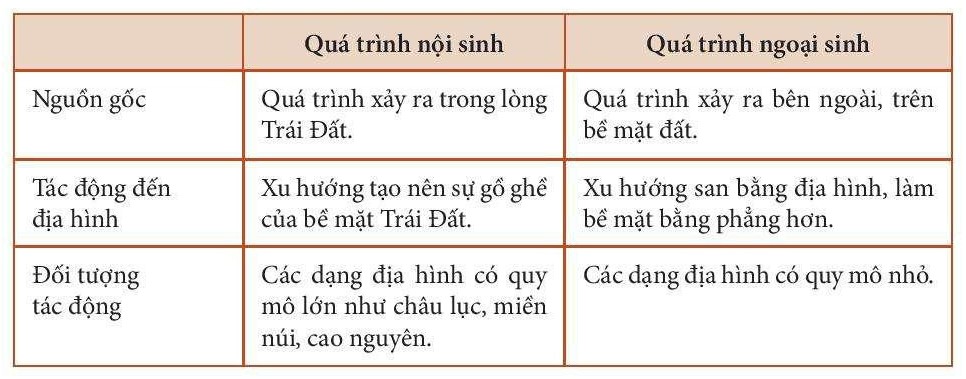 Hoạt động 2.2: Hiện tượng tạo núia. Mục đích:  HS biết được b. Nội dung: Tìm hiểu Hiện tượng tạo núic.  Sản phẩm: Thuyết trình sản phẩm, câu trả lời, bài làm của học sinh d. Cách thực hiện.Hoạt động 3: Luyện tập.a. Mục đích: Giúp học sinh khắc sâu kiến thức bài học b. Nội dung: Trả lời các câu hỏi trắc nghiệm c.  Sản phẩm: câu trả lời của học sinh d. Cách thực hiện.Hoạt động 4. Vận dụnga. Mục đích:  HS biết được giải thích được những vấn đề có liên quan đến bài học hôm nayb. Nội dung: Vận dụng kiến thức c.  Sản phẩm: Thuyết trình sản phẩm, câu trả lời, bài làm của học sinh d. Cách thực hiện.Hoạt động 1: Mở đầua. Mục đích: Giáo viên đưa ra tình huống để học sinh giải quyết, trên cơ sở đó để hình thành kiến thức vào bài học mới.b. Nội dung: Học sinh dựa vào kiến thức đã học và hiểu biết của mình để trả lời câu hỏi.c.  Sản phẩm: Thuyết trình sản phẩm, câu trả lời, bài làm của học sinhd. Cách thực hiện                                       Hoạt động 2. Hình thành kiến thức mớiHoạt động 2.1: Núi lửaa. Mục đích:  HS biết được cấu tạo,  nguyên nhân, hậu quả khi núi lửa xảy ra và dự báo nứi lửa doạt độngb. Nội dung: Núi lửac.  Sản phẩm: bài thuyết trình và sản phẩm của HSd. Cách thực hiện. Hoạt động 2.2: Động đấta. Mục đích:  HS biết được nguyên nhân, hậu quả của động đấtb. Nội dung: Tìm hiểu Động đấtc.  Sản phẩm: Thuyết trình sản phẩm, câu trả lời, bài làm của học sinh d. Cách thực hiện.Hoạt động 3: Luyện tập.a. Mục đích: Giúp học sinh khắc sâu kiến thức bài học b. Nội dung: Trả lời các câu hỏi trắc nghiệm c.  Sản phẩm: câu trả lời của học sinh d. Cách thực hiện.Hoạt động 4. Vận dụnga. Mục đích:  HS biết được giải thích được những vấn đề có liên quan đến bài học hôm nayb. Nội dung: Vận dụng kiến thức c.  Sản phẩm: Thuyết trình sản phẩm, câu trả lời, bài làm của học sinh d. Cách thực hiện.Hoạt động 1: Mở đầua. Mục đích: Giáo viên đưa ra tình huống để học sinh giải quyết, trên cơ sở đó để hình thành kiến thức vào bài học mới.b. Nội dung: Học sinh dựa vào kiến thức đã học và hiểu biết của mình để trả lời câu hỏi.c.  Sản phẩm: Thuyết trình sản phẩm, câu trả lời, bài làm của học sinhd. Cách thực hiện                                       Hoạt động 2. Hình thành kiến thức mớiHoạt động 2.1: a. Mục đích:  HS biết độ cao so với mực nước biển và đặc điểm của các dạng địa hình. b. Nội dung: Các dạng địa hình chínhc.  Sản phẩm: bài thuyết trình và sản phẩm của HSd. Cách thực hiện. Bảng chuẩn kiến thứcHoạt động 2.2: Khoáng sảna. Mục đích:  HS biết được tên các loại khaongs sản và công dụng của chúngb. Nội dung: Tìm hiểu 2.	Khoáng sảnc.  Sản phẩm: Thuyết trình sản phẩm, câu trả lời, bài làm của học sinh d. Cách thực hiện.Hoạt động 3: Luyện tập.a. Mục đích: Giúp học sinh khắc sâu kiến thức bài học b. Nội dung: Trả lời các câu hỏi trắc nghiệm c.  Sản phẩm: câu trả lời của học sinh d. Cách thực hiện.Hoạt động 4. Vận dụnga. Mục đích:  HS biết được giải thích được những vấn đề có liên quan đến bài học hôm nayb. Nội dung: Vận dụng kiến thức c.  Sản phẩm: Thuyết trình sản phẩm, câu trả lời, bài làm của học sinh d. Cách thực hiện.Hoạt động 1: Mở đầua. Mục đích: Giáo viên đưa ra tình huống để học sinh giải quyết, trên cơ sở đó để hình thành kiến thức vào bài học mới.b. Nội dung: Học sinh dựa vào kiến thức đã học và hiểu biết của mình để trả lời câu hỏi.c.  Sản phẩm: Thuyết trình sản phẩm, câu trả lời, bài làm của học sinhd. Cách thực hiện                                       Hoạt động 2. Hình thành kiến thức mớiHoạt động 2.1: Đọc lược đồ địa hình tỉ lệ lớna. Mục đích:  HS biết các bước đọc lược đồ địa hình tỉ lệ lớnb. Nội dung: Đọc lược đồ địa hình tỉ lệ lớnc.  Sản phẩm: thuyết trình và sản phẩm của HSd. Cách thực hiện. Hoạt động 2.2: Đọc lát cắt địa hình đơn giảna. Mục đích:  HS biết được các bước đọc 1 bản đồ địa hình đơn giản. b. Nội dung: Tìm hiểu 2.	Đọc lát cắt địa hình đơn giảnc.  Sản phẩm: Thuyết trình sản phẩm, câu trả lời, bài làm của học sinh d. Cách thực hiện.Hoạt động 3: Luyện tập.a. Mục đích: Giúp học sinh khắc sâu kiến thức bài học b. Nội dung: Trả lời các câu hỏi trắc nghiệm c.  Sản phẩm: câu trả lời của học sinh d. Cách thực hiện.Hoạt động 4. Vận dụnga. Mục đích:  HS biết được giải thích được những vấn đề có liên quan đến bài học hôm nayb. Nội dung: Vận dụng kiến thức c.  Sản phẩm: Thuyết trình sản phẩm, câu trả lời, bài làm của học sinh d. Cách thực hiện.Hoạt động 1: Mở đầua. Mục đích: Giáo viên đưa ra tình huống để học sinh giải quyết, trên cơ sở đó để hình thành kiến thức vào bài học mới.b. Nội dung: Học sinh dựa vào kiến thức đã học và hiểu biết của mình để trả lời câu hỏi.c.  Sản phẩm: Thuyết trình sản phẩm, câu trả lời, bài làm của học sinhd. Cách thực hiện                                       Hoạt động 2. Hình thành kiến thức mớiHoạt động 2.1: Thành phần không khí gần bề mặt đấta. Mục đích:  HS kê tên được các thành phần và tỉ trọng cảu các thành phần đó trong b. Nội dung: Thành phần không khí gần bề mặt đấtc.  Sản phẩm: bài thuyết trình và sản phẩm của HSd. Cách thực hiện. Hoạt động 2.2: Các tầng khí quyểna. Mục đích:  HS biết được tên và đặc điểm của từng tầng khí quyểnb. Nội dung: Tìm hiểu Các tầng khí quyểnc.  Sản phẩm: Thuyết trình sản phẩm, câu trả lời, bài làm của học sinh d. Cách thực hiện.Hoạt động 2.3: Các khối khía. Mục đích:  HS biết được nơi hình thành và đặc điẻm của các khối khíb. Nội dung: Tìm hiểu Các khối khíc.  Sản phẩm: Thuyết trình sản phẩm, câu trả lời, bài làm của học sinh d. Cách thực hiện.Hoạt động 2.3: Khí áp. Các đai khí áp trên Trái Đấta. Mục đích:  HS biết được khái niệm khí ap, đơn vị đo khí áp; sự phân bố các đai khí hậu trên Trái Đấtb. Nội dung: Tìm hiểu Khí áp. Các đai khí áp trên Trái Đấtc.  Sản phẩm: Thuyết trình sản phẩm, câu trả lời, bài làm của học sinh d. Cách thực hiện.Hoạt động 2.5: Gió. Các loại gió thổi thường xuyên trên Trái Đấta. Mục đích:  HS biết đươc tên và đặc điểm các loại gió trên TĐb. Nội dung: Tìm hiểu Gió. Các loại gió thổi thường xuyên trên Trái Đấtc.  Sản phẩm: Thuyết trình sản phẩm, câu trả lời, bài làm của học sinh d. Cách thực hiện.Bảng chuẩn kiến thứcHoạt động 3: Luyện tập.a. Mục đích: Giúp học sinh khắc sâu kiến thức bài học b. Nội dung: Trả lời các câu hỏi trắc nghiệm c.  Sản phẩm: câu trả lời của học sinh d. Cách thực hiện.Hoạt động 4. Vận dụnga. Mục đích:  HS biết được giải thích được những vấn đề có liên quan đến bài học hôm nayb. Nội dung: Vận dụng kiến thức c.  Sản phẩm: Thuyết trình sản phẩm, câu trả lời, bài làm của học sinh d. Cách thực hiện.Hoạt động 1: Mở đầua. Mục đích: Giáo viên đưa ra tình huống để học sinh giải quyết, trên cơ sở đó để hình thành kiến thức vào bài học mới.b. Nội dung: Học sinh dựa vào kiến thức đã học và hiểu biết của mình để trả lời câu hỏi.c.  Sản phẩm: Thuyết trình sản phẩm, câu trả lời, bài làm của học sinhd. Cách thực hiện                                       Hoạt động 2. Hình thành kiến thức mớiHoạt động 2.1: Nhiệt độ không khía. Mục đích:  dụng cụ đo nhiệt độ không khí, sự thay đổi nhiệt độ không khí trên TĐb. Nội dung: Nhiệt độ không khíc.  Sản phẩm: bài thuyết trình và sản phẩm của HSd. Cách thực hiện. Hoạt động 2.2: Mây và mưaa. Mục đích:  HS biết được quá trình hình thành cảu mây và mưa; sự phân bố lượng mưa trong năm. b. Nội dung: Tìm hiểu Mây và mưac.  Sản phẩm: Thuyết trình sản phẩm, câu trả lời, bài làm của học sinh d. Cách thực hiện.Hoạt động 3: Luyện tập.a. Mục đích: Giúp học sinh khắc sâu kiến thức bài học b. Nội dung: Trả lời các câu hỏi trắc nghiệm c.  Sản phẩm: câu trả lời của học sinh d. Cách thực hiện.Hoạt động 4. Vận dụnga. Mục đích:  HS biết được giải thích được những vấn đề có liên quan đến bài học hôm nayb. Nội dung: Vận dụng kiến thức c.  Sản phẩm: Thuyết trình sản phẩm, câu trả lời, bài làm của học sinh d. Cách thực hiện.Hoạt động 1: Mở đầua. Mục đích: Giáo viên đưa ra tình huống để học sinh giải quyết, trên cơ sở đó để hình thành kiến thức vào bài học mới.b. Nội dung: Học sinh dựa vào kiến thức đã học và hiểu biết của mình để trả lời câu hỏi.c.  Sản phẩm: Thuyết trình sản phẩm, câu trả lời, bài làm của học sinhd. Cách thực hiện                                       Hoạt động 2. Hình thành kiến thức mớiHoạt động 2.1: Khái niệm về thời tiết và khí hậua. Mục đích:  HS biết được khái niệm thời tiết và khí hậub. Nội dung: Khái niệm về thời tiết và khí hậuc.  Sản phẩm: bài thuyết trình và sản phẩm của HSd. Cách thực hiện. Hoạt động 2.2: Các đới khí hậu trên Trái Đấta. Mục đích:  HS biết được phạm vi và đặc điểm của các đới khí hậu trên TĐb. Nội dung: Tìm hiểu Các đới khí hậu trên Trái Đấtc.  Sản phẩm: Thuyết trình sản phẩm, câu trả lời, bài làm của học sinh d. Cách thực hiện.Bảng chuẩn kiến thức.Hoạt động 2.3: Biến đồi khí hậua. Mục đích:  HS biết được nguyên nhâ, biểu hiện và hậu quả của biến đổi khí hậu b. Nội dung: Tìm hiểu 3.	Biến đồi khí hậuc.  Sản phẩm: Thuyết trình sản phẩm, câu trả lời, bài làm của học sinh d. Cách thực hiện.Bảng chuẩn kiến thức.Hoạt động 3: Luyện tập.a. Mục đích: Giúp học sinh khắc sâu kiến thức bài học b. Nội dung: Trả lời các câu hỏi trắc nghiệm c.  Sản phẩm: câu trả lời của học sinh d. Cách thực hiện.Hoạt động 4. Vận dụnga. Mục đích:  HS biết được giải thích được những vấn đề có liên quan đến bài học hôm nayb. Nội dung: Vận dụng kiến thức c.  Sản phẩm: Thuyết trình sản phẩm, câu trả lời, bài làm của học sinh d. Cách thực hiện.Hoạt động 1: Mở đầua. Mục đích: Giáo viên đưa ra tình huống để học sinh giải quyết, trên cơ sở đó để hình thành kiến thức vào bài học mới.b. Nội dung: Học sinh dựa vào kiến thức đã học và hiểu biết của mình để trả lời câu hỏi.c.  Sản phẩm: Thuyết trình sản phẩm, câu trả lời, bài làm của học sinhd. Cách thực hiện                                       Hoạt động 2. Hình thành kiến thức mớiHoạt động 2.1: Hướng dân đọc biểu đồ nhiệt độ, lượng mưaa. Mục đích:  b. Nội dung: Hướng dân đọc biểu đồ nhiệt độ, lượng mưac.  Sản phẩm: d. Cách thực hiện. Hoạt động 2.2:Nội dung thực hànha. Mục đích:  HS biết vận dụng lí thuyết vừa học vào để đọc biểu đồ lượng mưab. Nội dung: Tìm hiểu Nội dung thực hànhc.  Sản phẩm: Thuyết trình sản phẩm, câu trả lời, bài làm của học sinh d. Cách thực hiện.Hoạt động 3: Luyện tập.a. Mục đích: Giúp học sinh khắc sâu kiến thức bài học b. Nội dung: Trả lời các câu hỏi trắc nghiệm c.  Sản phẩm: câu trả lời của học sinh d. Cách thực hiện.Hoạt động 4. Vận dụnga. Mục đích:  HS biết được giải thích được những vấn đề có liên quan đến bài học hôm nayb. Nội dung: Vận dụng kiến thức c.  Sản phẩm: Thuyết trình sản phẩm, câu trả lời, bài làm của học sinh d. Cách thực hiện.Hoạt động 1: Mở đầua. Mục đích: Giáo viên đưa ra tình huống để học sinh giải quyết, trên cơ sở đó để hình thành kiến thức vào bài học mới.b. Nội dung: Học sinh dựa vào kiến thức đã học và hiểu biết của mình để trả lời câu hỏi.c.  Sản phẩm: Thuyết trình sản phẩm, câu trả lời, bài làm của học sinhd. Cách thực hiện                                       Hoạt động 2. Hình thành kiến thức mớiHoạt động 2.1: Thuỷ quyềna. Mục đích:  HS hiểu khái niệm thuỷ quyển, các thành phần cảu thuỷ quyềnb. Nội dung: Thuỷ quyềnc.  Sản phẩm: bài thuyết trình và câu trả lời của HSd. Cách thực hiện. Hoạt động 2.2: Vòng tuần hoàn lớn của nướca. Mục đích:  HS biết được các bước trong vòng tuần hoàn lớn của nướcb. Nội dung: Tìm hiểu Vòng tuần hoàn lớn của nướcc.  Sản phẩm: Thuyết trình sản phẩm, câu trả lời, bài làm của học sinh d. Cách thực hiện.Hoạt động 3: Luyện tập.a. Mục đích: Giúp học sinh khắc sâu kiến thức bài học b. Nội dung: Trả lời các câu hỏi trắc nghiệm c.  Sản phẩm: câu trả lời của học sinh d. Cách thực hiện.Hoạt động 4. Vận dụnga. Mục đích:  HS biết được giải thích được những vấn đề có liên quan đến bài học hôm nayb. Nội dung: Vận dụng kiến thức c.  Sản phẩm: Thuyết trình sản phẩm, câu trả lời, bài làm của học sinh d. Cách thực hiện.Hoạt động 1: Mở đầua. Mục đích: Giáo viên đưa ra tình huống để học sinh giải quyết, trên cơ sở đó để hình thành kiến thức vào bài học mới.b. Nội dung: Học sinh dựa vào kiến thức đã học và hiểu biết của mình để trả lời câu hỏi.c.  Sản phẩm: Thuyết trình sản phẩm, câu trả lời, bài làm của học sinhd. Cách thực hiện                                       Hoạt động 2. Hình thành kiến thức mớiHoạt động 2.1: Sông, hồa. Mục đích:  HS biết được khái niêm, cấu tạo, vai trò cảu nước của sông và hồb. Nội dung: Sông, hồc.  Sản phẩm: bài thuyết trình và sản phẩm của HSd. Cách thực hiện. Hoạt động 2.2: Nước ngầm (nước dưới đất)a. Mục đích:  HS biết được các yếu tố tạo nên lượng nước ngầm. và giá trị của nguồn nước ngầm. b. Nội dung: Tìm hiểu Nước ngầm (nước dưới đất)c.  Sản phẩm: Thuyết trình sản phẩm, câu trả lời, bài làm của học sinh d. Cách thực hiện.Hoạt động 2.3: Băng hà (sông băng)a. Mục đích:  HS biết được vai trò của băng hà đối với tự nhiên và đời sống con ngườib. Nội dung: Tìm hiểu Băng hà (sông băng)c.  Sản phẩm: Thuyết trình sản phẩm, câu trả lời, bài làm của học sinh d. Cách thực hiện.Hoạt động 3: Luyện tập.a. Mục đích: Giúp học sinh khắc sâu kiến thức bài học b. Nội dung: Trả lời các câu hỏi trắc nghiệm c.  Sản phẩm: câu trả lời của học sinh d. Cách thực hiện.Hoạt động 4. Vận dụnga. Mục đích:  HS biết được giải thích được những vấn đề có liên quan đến bài học hôm nayb. Nội dung: Vận dụng kiến thức c.  Sản phẩm: Thuyết trình sản phẩm, câu trả lời, bài làm của học sinh d. Cách thực hiện.Hoạt động 1: Mở đầua. Mục đích: Giáo viên đưa ra tình huống để học sinh giải quyết, trên cơ sở đó để hình thành kiến thức vào bài học mới.b. Nội dung: Học sinh dựa vào kiến thức đã học và hiểu biết của mình để trả lời câu hỏi.c.  Sản phẩm: Thuyết trình sản phẩm, câu trả lời, bài làm của học sinhd. Cách thực hiện                                       Hoạt động 2. Hình thành kiến thức mớiHoạt động 2.1: Đại dương thế giớia. Mục đích:  kể tên được các đại dương trên thế giớib. Nội dung: Đại dương thế giớic.  Sản phẩm: bài thuyết trình và sản phẩm của HSd. Cách thực hiện. Hoạt động 2.2: Độ muối, nhiệt độ cùa nước biểna. Mục đích:  HS biết được độ mặn TB của nước biển; nhiệt độ trung bình của nước biểnb. Nội dung: Tìm hiểu Độ muối, nhiệt độ cùa nước biểnc.  Sản phẩm: Thuyết trình sản phẩm, câu trả lời, bài làm của học sinh d. Cách thực hiện.Hoạt động 2.3: 3.	Một số dạng vận động của nước biền và đại dươnga. Mục đích:  HS biết được các hình thức vận động và đặc điểm của từng vận động đó. b. Nội dung: Tìm hiểu 3.	Một số dạng vận động của nước biền và đại dươngc.  Sản phẩm: Thuyết trình sản phẩm, câu trả lời, bài làm của học sinh d. Cách thực hiện.Hoạt động 3: Luyện tập.a. Mục đích: Giúp học sinh khắc sâu kiến thức bài học b. Nội dung: Trả lời các câu hỏi trắc nghiệm c.  Sản phẩm: câu trả lời của học sinh d. Cách thực hiện.Hoạt động 4. Vận dụnga. Mục đích:  HS biết được giải thích được những vấn đề có liên quan đến bài học hôm nayb. Nội dung: Vận dụng kiến thức c.  Sản phẩm: Thuyết trình sản phẩm, câu trả lời, bài làm của học sinh d. Cách thực hiện.Hoạt động 1: Mở đầua. Mục đích: Giáo viên đưa ra tình huống để học sinh giải quyết, trên cơ sở đó để hình thành kiến thức vào bài học mới.b. Nội dung: Học sinh dựa vào kiến thức đã học và hiểu biết của mình để trả lời câu hỏi.c.  Sản phẩm: Thuyết trình sản phẩm, câu trả lời, bài làm của học sinhd. Cách thực hiện                                       Hoạt động 2. Hình thành kiến thức mớiHoạt động 2.1: Các tầng đấta. Mục đích:  kể tên được các tầng của đất và vai trò cảu tầng chứa mùn.b. Nội dung: Các tầng đấtc.  Sản phẩm: bài thuyết trình và sản phẩm của HSd. Cách thực hiện. Hoạt động 2.2: Thành phần của đấta. Mục đích:  HS biết được các thành phần trong đất và tỉ lệ các thành phần đó.b. Nội dung: Tìm hiểu Thành phần của đấtc.  Sản phẩm: Thuyết trình sản phẩm, câu trả lời, bài làm của học sinh d. Cách thực hiện.Hoạt động 2.3: Các nhân tố hình thành đấta. Mục đích:  HS biết được các nhân tố ảnh hưởng đến quá trình hình thành đất như đá mẹ, khí hậu, sinh vật, địa hình và thời gianb. Nội dung: Tìm hiểu Các nhân tố hình thành đấtc.  Sản phẩm: Thuyết trình sản phẩm, câu trả lời, bài làm của học sinh d. Cách thực hiện.Hoạt động 2.4: Một số nhóm đất điền hình trên Trái Đấta. Mục đích:  HS kể tên được 1 số loại đất có diện tích lớn trên thê giớib. Nội dung: Tìm hiểu Một số nhóm đất điền hình trên Trái Đấtc.  Sản phẩm: Thuyết trình sản phẩm, câu trả lời, bài làm của học sinh d. Cách thực hiện.Hoạt động 3: Luyện tập.a. Mục đích: Giúp học sinh khắc sâu kiến thức bài học b. Nội dung: Trả lời các câu hỏi trắc nghiệm c.  Sản phẩm: câu trả lời của học sinh d. Cách thực hiện.Hoạt động 4. Vận dụnga. Mục đích:  HS biết được giải thích được những vấn đề có liên quan đến bài học hôm nayb. Nội dung: Vận dụng kiến thức c.  Sản phẩm: Thuyết trình sản phẩm, câu trả lời, bài làm của học sinh d. Cách thực hiện.Hoạt động 1: Mở đầua. Mục đích: Giáo viên đưa ra tình huống để học sinh giải quyết, trên cơ sở đó để hình thành kiến thức vào bài học mới.b. Nội dung: Học sinh dựa vào kiến thức đã học và hiểu biết của mình để trả lời câu hỏi.c.  Sản phẩm: Thuyết trình sản phẩm, câu trả lời, bài làm của học sinhd. Cách thực hiện                                       Hoạt động 2. Hình thành kiến thức mớiHoạt động 2.1: Sự đa dạng của sinh vật dưới đại dươnga. Mục đích:  Giúp HS thấy được sự đa dạng của sinh vật dưới đáy đại dươngb. Nội dung: Sự đa dạng của sinh vật dưới đại dươngc.  Sản phẩm: bài thuyết trình và sản phẩm của HSd. Cách thực hiện. Hoạt động 2.2:Sự đa dạng của sinh vật trên lục địaa. Mục đích:  HS biết được sự đa dạng của sinh vật trên lục địa.b. Nội dung: Tìm hiểu Sự đa dạng của sinh vật trên lục địac.  Sản phẩm: Thuyết trình sản phẩm, câu trả lời, bài làm của học sinh d. Cách thực hiện.Hoạt động 3: Luyện tập.a. Mục đích: Giúp học sinh khắc sâu kiến thức bài học b. Nội dung: Trả lời các câu hỏi trắc nghiệm c.  Sản phẩm: câu trả lời của học sinh d. Cách thực hiện.Hoạt động 4. Vận dụnga. Mục đích:  HS biết được giải thích được những vấn đề có liên quan đến bài học hôm nayb. Nội dung: Vận dụng kiến thức c.  Sản phẩm: Thuyết trình sản phẩm, câu trả lời, bài làm của học sinh d. Cách thực hiện.Hoạt động 1: Mở đầua. Mục đích: Giáo viên đưa ra tình huống để học sinh giải quyết, trên cơ sở đó để hình thành kiến thức vào bài học mới.b. Nội dung: Học sinh dựa vào kiến thức đã học và hiểu biết của mình để trả lời câu hỏi.c.  Sản phẩm: Thuyết trình sản phẩm, câu trả lời, bài làm của học sinhd. Cách thực hiện                                       Hoạt động 2. Hình thành kiến thức mớiHoạt động 2.1: a. Mục đích:  HS nêu được sự phân bố, nhiệt độ, lượng mưa và sự phong phú cảu sinh vậtb. Nội dung: Đặc điềm rừng nhiệt đớic.  Sản phẩm: bài thuyết trình và d. Cách thực hiện. Bảng chuẩn kiến thức.Hoạt động 2.2: Bảo vệ rừng nhiệt đớia. Mục đích:  HS biết được vai trò cảu rừng nhiệt đới đối với sự sống của nhân loại và các giải pháp bảo vệ rừngb. Nội dung: Tìm hiểu Bảo vệ rừng nhiệt đớic.  Sản phẩm: Thuyết trình sản phẩm, câu trả lời, bài làm của học sinh d. Cách thực hiện.Hoạt động 3: Luyện tập.a. Mục đích: Giúp học sinh khắc sâu kiến thức bài học b. Nội dung: Trả lời các câu hỏi trắc nghiệm c.  Sản phẩm: câu trả lời của học sinh d. Cách thực hiện.Hoạt động 4. Vận dụnga. Mục đích:  HS biết được giải thích được những vấn đề có liên quan đến bài học hôm nayb. Nội dung: Vận dụng kiến thức c.  Sản phẩm: Thuyết trình sản phẩm, câu trả lời, bài làm của học sinh d. Cách thực hiện.Hoạt động 1: Mở đầua. Mục đích: Giáo viên đưa ra tình huống để học sinh giải quyết, trên cơ sở đó để hình thành kiến thức vào bài học mới.b. Nội dung: Học sinh dựa vào kiến thức đã học và hiểu biết của mình để trả lời câu hỏi.c.  Sản phẩm: Thuyết trình sản phẩm, câu trả lời, bài làm của học sinhd. Cách thực hiện                                       Hoạt động 2. Hình thành kiến thức mớiHoạt động 2.1: Đới nónga. Mục đích:  HS biết được sự đa dạng về động thực vật ở đới nóng.b. Nội dung: Đới nóngc.  Sản phẩm: bài thuyết trình và sản phẩm của  HSd. Cách thực hiện. Hoạt động 2.2: Đới ôn hoàa. Mục đích:  HS biết được đặc điểm khí hậu và sinh vật đới ôn hoàb. Nội dung: Tìm hiểu Đới ôn hoàc.  Sản phẩm: Thuyết trình sản phẩm, câu trả lời, bài làm của học sinh d. Cách thực hiện.Hoạt động 2.3: Đới lạnha. Mục đích:  HS biết được sự khắc nghiệt của khí hậu và sự nghèo nàn của thực  vậtb. Nội dung: Tìm hiểu Đới lạnhc.  Sản phẩm: Thuyết trình sản phẩm, câu trả lời, bài làm của học sinh d. Cách thực hiện.Hoạt động 3: Luyện tập.a. Mục đích: Giúp học sinh khắc sâu kiến thức bài học b. Nội dung: Trả lời các câu hỏi trắc nghiệm c.  Sản phẩm: câu trả lời của học sinh d. Cách thực hiện.Hoạt động 4. Vận dụnga. Mục đích:  HS biết được giải thích được những vấn đề có liên quan đến bài học hôm nayb. Nội dung: Vận dụng kiến thức c.  Sản phẩm: Thuyết trình sản phẩm, câu trả lời, bài làm của học sinh d. Cách thực hiện.Hoạt động 1: Mở đầua. Mục đích: Giáo viên đưa ra tình huống để học sinh giải quyết, trên cơ sở đó để hình thành kiến thức vào bài học mới.b. Nội dung: Học sinh dựa vào kiến thức đã học và hiểu biết của mình để trả lời câu hỏi.c.  Sản phẩm: Thuyết trình sản phẩm, câu trả lời, bài làm của học sinhd. Cách thực hiện                                       Hoạt động 2. Hình thành kiến thức mớiHoạt động 2.1: Gợi ý một số nội dunga. Mục đích:  HS nắm được các nội dung cần thực hiện trong việc tìm hiểu về môi trường tự nhiên của tỉnh mình. b. Nội dung: Gợi ý một số nội dungc.  Sản phẩm: câu trả lời của HSd. Cách thực hiện. Hoạt động 2.2: Cách thức tiến hànha. Mục đích:  HS biết được cách thức nghiên cứu, tìm hiểu về môi trương ftuwj nhiên của tỉnh.b. Nội dung: Tìm hiểu Cách thức tiến hànhc.  Sản phẩm: Thuyết trình sản phẩm, câu trả lời, bài làm của học sinh d. Cách thực hiện.Hoạt động 3: Luyện tập.a. Mục đích: Giúp học sinh khắc sâu kiến thức bài học b. Nội dung: Trả lời các câu hỏi trắc nghiệm c.  Sản phẩm: câu trả lời của học sinh d. Cách thực hiện.Hoạt động 4. Vận dụnga. Mục đích:  HS biết được giải thích được những vấn đề có liên quan đến bài học hôm nayb. Nội dung: Vận dụng kiến thức c.  Sản phẩm: Thuyết trình sản phẩm, câu trả lời, bài làm của học sinh d. Cách thực hiện.Hoạt động 1: Mở đầua. Mục đích: Giáo viên đưa ra tình huống để học sinh giải quyết, trên cơ sở đó để hình thành kiến thức vào bài học mới.b. Nội dung: Học sinh dựa vào kiến thức đã học và hiểu biết của mình để trả lời câu hỏi.c.  Sản phẩm: Thuyết trình sản phẩm, câu trả lời, bài làm của học sinhd. Cách thực hiện                                       Hoạt động 2. Hình thành kiến thức mớiHoạt động 2.1: Dân số trên thế gia. Mục đích:  Hs biết số dân, sự gia dân số thế giới trong những năm gần đâyb. Nội dung: Dân số trên thế giớic.  Sản phẩm: bài thuyết trình và sản phẩm của HSd. Cách thực hiện. Hoạt động 2.2: Phân bố dân cư thế giớia. Mục đích:  HS biết được sự phân bố dân cư trên thế giới là rộng khắp nhưng chưa đồng đềub. Nội dung: Tìm hiểu Phân bố dân cư thế giớic.  Sản phẩm: Thuyết trình sản phẩm, câu trả lời, bài làm của học sinh d. Cách thực hiện.Hoạt động 2.3: Một số thành phố đông dân nhất trên thế giớia. Mục đích:  HS biết được một số thành phố đông dân trên thế giớib. Nội dung: Tìm hiểu Một số thành phố đông dân nhất trên thế giớic.  Sản phẩm: Thuyết trình sản phẩm, câu trả lời, bài làm của học sinh d. Cách thực hiện.Bảng kiến thức.Hoạt động 3: Luyện tập.a. Mục đích: Giúp học sinh khắc sâu kiến thức bài học b. Nội dung: Trả lời các câu hỏi trắc nghiệm c.  Sản phẩm: câu trả lời của học sinh d. Cách thực hiện.Hoạt động 4. Vận dụnga. Mục đích:  HS biết được giải thích được những vấn đề có liên quan đến bài học hôm nayb. Nội dung: Vận dụng kiến thức c.  Sản phẩm: Thuyết trình sản phẩm, câu trả lời, bài làm của học sinh d. Cách thực hiện.Hoạt động 1: Mở đầua. Mục đích: Giáo viên đưa ra tình huống để học sinh giải quyết, trên cơ sở đó để hình thành kiến thức vào bài học mới.b. Nội dung: Học sinh dựa vào kiến thức đã học và hiểu biết của mình để trả lời câu hỏi.c.  Sản phẩm: Thuyết trình sản phẩm, câu trả lời, bài làm của học sinhd. Cách thực hiện                                       Hoạt động 2. Hình thành kiến thức mớiHoạt động 2.1: Tác động cùa thiên nhiên đến con ngườia. Mục đích:  HS thấy được những tác động tích cực, tiêu cực của thiên nhiên tới con người và hoạt động sản xuấtb. Nội dung: Tác động cùa thiên nhiên đến con ngườic.  Sản phẩm: bài thuyết trình và sản phẩm của HSd. Cách thực hiện. Hoạt động 2.2: Tác động của con người tới thiên nhiêna. Mục đích:  HS biết được tác động tích cực và tiêu cực cảu con người tới thiên nhiên.b. Nội dung: Tìm hiểu Tác động của con người tới thiên nhiênc.  Sản phẩm: Thuyết trình sản phẩm, câu trả lời, bài làm của học sinh d. Cách thực hiện.Hoạt động 3: Luyện tập.a. Mục đích: Giúp học sinh khắc sâu kiến thức bài học b. Nội dung: Trả lời các câu hỏi trắc nghiệm c.  Sản phẩm: câu trả lời của học sinh d. Cách thực hiện.Hoạt động 4. Vận dụnga. Mục đích:  HS biết được giải thích được những vấn đề có liên quan đến bài học hôm nayb. Nội dung: Vận dụng kiến thức c.  Sản phẩm: Thuyết trình sản phẩm, câu trả lời, bài làm của học sinh d. Cách thực hiện.Hoạt động 1: Mở đầua. Mục đích: Giáo viên đưa ra tình huống để học sinh giải quyết, trên cơ sở đó để hình thành kiến thức vào bài học mới.b. Nội dung: Học sinh dựa vào kiến thức đã học và hiểu biết của mình để trả lời câu hỏi.c.  Sản phẩm: Thuyết trình sản phẩm, câu trả lời, bài làm của học sinhd. Cách thực hiện                                       Hoạt động 2. Hình thành kiến thức mớiHoạt động 2.1: Thế nào là phât triển bền vững?a. Mục đích:  HS biết dược khái niệm phát triển bền vững.b. Nội dung: Thế nào là phât triển bền vững?c.  Sản phẩm: câu trả lời của HSd. Cách thực hiện. Hoạt động 2.2: Bảo vệ tự nhiên và khai thác thông minh các tài nguyên thiên nhiêna. Mục đích:  HS biết được b. Nội dung: Tìm hiểu Bảo vệ tự nhiên và khai thác thông minh các tài nguyên thiên nhiênc.  Sản phẩm: Thuyết trình sản phẩm, câu trả lời, bài làm của học sinh d. Cách thực hiện.Hoạt động 3: Luyện tập.a. Mục đích: Giúp học sinh khắc sâu kiến thức bài học b. Nội dung: Trả lời các câu hỏi trắc nghiệm c.  Sản phẩm: câu trả lời của học sinh d. Cách thực hiện.Hoạt động 4. Vận dụnga. Mục đích:  HS biết được giải thích được những vấn đề có liên quan đến bài học hôm nayb. Nội dung: Vận dụng kiến thức c.  Sản phẩm: Thuyết trình sản phẩm, câu trả lời, bài làm của học sinh d. Cách thực hiện.Hoạt động 1: Mở đầua. Mục đích: Giáo viên đưa ra tình huống để học sinh giải quyết, trên cơ sở đó để hình thành kiến thức vào bài học mới.b. Nội dung: Học sinh dựa vào kiến thức đã học và hiểu biết của mình để trả lời câu hỏi.c.  Sản phẩm: Thuyết trình sản phẩm, câu trả lời, bài làm của học sinhd. Cách thực hiện                                       Hoạt động 2. Hình thành kiến thức mớiHoạt động 2.1: a. Mục đích:  b. Nội dung: c.  Sản phẩm: d. Cách thực hiện. Hoạt động 2.2: Cách thức tiến hànha. Mục đích:  HS biết được các bước tiến hành b. Nội dung: Tìm hiểu Cách thức tiến hànhc.  Sản phẩm: Thuyết trình sản phẩm, câu trả lời, bài làm của học sinh d. Cách thực hiện.Hoạt động 2.3: a. Mục đích:  HS biết được b. Nội dung: Tìm hiểu c.  Sản phẩm: Thuyết trình sản phẩm, câu trả lời, bài làm của học sinh d. Cách thực hiện.Hoạt động 3: Luyện tập.a. Mục đích: Giúp học sinh khắc sâu kiến thức bài học b. Nội dung: Trả lời các câu hỏi trắc nghiệm c.  Sản phẩm: câu trả lời của học sinh d. Cách thực hiện.Hoạt động 4. Vận dụnga. Mục đích:  HS biết được giải thích được những vấn đề có liên quan đến bài học hôm nayb. Nội dung: Vận dụng kiến thức c.  Sản phẩm: Thuyết trình sản phẩm, câu trả lời, bài làm của học sinh d. Cách thực hiện.